Wyszków, dn. 05.04.2018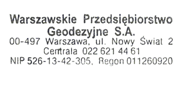 Nr zgł. GN. 6640.2396.2017	ZAWIADOMIENIE	Zawiadamia się, zgodnie z §38 ust.4 Rozporządzenia Ministra Rozwoju Regionalnego i Budownictwa z dnia 29 marca 2001r. w sprawie ewidencji gruntów i budynków (Dz. U. 2016. 1034 t.j. z późn. zm.), że w związku z przeprowadzaną modernizacją ewidencji gruntów i budynków, w dniu 10 maja 2018r.  przeprowadzone zostaną czynności ustalenia granic nieruchomości w gminie Zabrodzie w obrębie Dębinki. 	Do czynności technicznych związanych z przeprowadzeniem powyższych czynności upoważniona jest firma Warszawskie Przedsiębiorstwo Geodezyjne S.A. ul. Nowy Świat 2, 00-497 Warszawa w ramach pracy geodezyjnej zgłoszonej pod nr GN. 6640.2396.2017	działka 143405_2.0010.68 w obrębie DĘBINKI (gm. Zabrodzie) – rozpoczęcie czynności związanych z ustaleniem  granic  nastąpi 10 maja o godz. 16:00 w: Gminny Ośrodek Kultury w Zabrodziu , ul.W. Reymonta 2, 07-230 Zabrodzie;działka 143405_2.0010.68 w obrębie DĘBINKI (gm. Zabrodzie) – rozpoczęcie czynności związanych z ustaleniem  granic  nastąpi 10 maja o godz. 16:00 w: Gminny Ośrodek Kultury w Zabrodziu , ul.W. Reymonta 2, 07-230 Zabrodzie;działka 143405_2.0010.68 w obrębie DĘBINKI (gm. Zabrodzie) – rozpoczęcie czynności związanych z ustaleniem  granic  nastąpi 10 maja o godz. 16:00 w: Gminny Ośrodek Kultury w Zabrodziu , ul.W. Reymonta 2, 07-230 Zabrodzie;działka 143405_2.0010.68 w obrębie DĘBINKI (gm. Zabrodzie) – rozpoczęcie czynności związanych z ustaleniem  granic  nastąpi 10 maja o godz. 16:00 w: Gminny Ośrodek Kultury w Zabrodziu , ul.W. Reymonta 2, 07-230 Zabrodzie;działka 604 w obrębie DĘBINKI (gm. Zabrodzie) – rozpoczęcie czynności związanych z ustaleniem  granic  nastąpi 10 maja o godz. 11:00 w: Gminny Ośrodek Kultury w Zabrodziu , ul.W. Reymonta 2, 07-230 Zabrodzie;działka 89 w obrębie DĘBINKI (gm. Zabrodzie) – rozpoczęcie czynności związanych z ustaleniem  granic  nastąpi 10 maja o godz. 12:00 w: Gminny Ośrodek Kultury w Zabrodziu , ul.W. Reymonta 2, 07-230 Zabrodzie;działka 203,282 w obrębie DĘBINKI (gm. Zabrodzie) – rozpoczęcie czynności związanych z ustaleniem  granic  nastąpi 10 maja o godz. 12:00 w: Gminny Ośrodek Kultury w Zabrodziu , ul.W. Reymonta 2, 07-230 Zabrodzie;działka 670,672 w obrębie DĘBINKI (gm. Zabrodzie) – rozpoczęcie czynności związanych z ustaleniem  granic  nastąpi 10 maja o godz. 15:00 w: Gminny Ośrodek Kultury w Zabrodziu , ul.W. Reymonta 2, 07-230 Zabrodzie;działka 768 w obrębie DĘBINKI (gm. Zabrodzie) – rozpoczęcie czynności związanych z ustaleniem  granic  nastąpi 10 maja o godz. 13:00 w: Gminny Ośrodek Kultury w Zabrodziu , ul.W. Reymonta 2, 07-230 Zabrodzie;działka 604 w obrębie DĘBINKI (gm. Zabrodzie) – rozpoczęcie czynności związanych z ustaleniem  granic  nastąpi 10 maja o godz. 11:00 w: Gminny Ośrodek Kultury w Zabrodziu , ul.W. Reymonta 2, 07-230 Zabrodzie;działka 89 w obrębie DĘBINKI (gm. Zabrodzie) – rozpoczęcie czynności związanych z ustaleniem  granic  nastąpi 10 maja o godz. 12:00 w: Gminny Ośrodek Kultury w Zabrodziu , ul.W. Reymonta 2, 07-230 Zabrodzie;działka 203,282 w obrębie DĘBINKI (gm. Zabrodzie) – rozpoczęcie czynności związanych z ustaleniem  granic  nastąpi 10 maja o godz. 12:00 w: Gminny Ośrodek Kultury w Zabrodziu , ul.W. Reymonta 2, 07-230 Zabrodzie;działka 670,672 w obrębie DĘBINKI (gm. Zabrodzie) – rozpoczęcie czynności związanych z ustaleniem  granic  nastąpi 10 maja o godz. 15:00 w: Gminny Ośrodek Kultury w Zabrodziu , ul.W. Reymonta 2, 07-230 Zabrodzie;działka 768 w obrębie DĘBINKI (gm. Zabrodzie) – rozpoczęcie czynności związanych z ustaleniem  granic  nastąpi 10 maja o godz. 13:00 w: Gminny Ośrodek Kultury w Zabrodziu , ul.W. Reymonta 2, 07-230 Zabrodzie;działka 143405_2.0010.104 w obrębie DĘBINKI (gm. Zabrodzie) – rozpoczęcie czynności związanych z ustaleniem  granic  nastąpi 10 maja o godz. 16:00 w: Gminny Ośrodek Kultury w Zabrodziu , ul.W. Reymonta 2, 07-230 Zabrodzie;działka 143405_2.0010.104 w obrębie DĘBINKI (gm. Zabrodzie) – rozpoczęcie czynności związanych z ustaleniem  granic  nastąpi 10 maja o godz. 16:00 w: Gminny Ośrodek Kultury w Zabrodziu , ul.W. Reymonta 2, 07-230 Zabrodzie;działka 843 w obrębie DĘBINKI (gm. Zabrodzie) – rozpoczęcie czynności związanych z ustaleniem  granic  nastąpi 10 maja o godz. 08:00 w: Gminny Ośrodek Kultury w Zabrodziu , ul.W. Reymonta 2, 07-230 Zabrodzie;działka 843 w obrębie DĘBINKI (gm. Zabrodzie) – rozpoczęcie czynności związanych z ustaleniem  granic  nastąpi 10 maja o godz. 08:00 w: Gminny Ośrodek Kultury w Zabrodziu , ul.W. Reymonta 2, 07-230 Zabrodzie;działka 626 w obrębie DĘBINKI (gm. Zabrodzie) – rozpoczęcie czynności związanych z ustaleniem  granic  nastąpi 10 maja o godz. 13:00 w: Gminny Ośrodek Kultury w Zabrodziu , ul.W. Reymonta 2, 07-230 Zabrodzie;działka 626 w obrębie DĘBINKI (gm. Zabrodzie) – rozpoczęcie czynności związanych z ustaleniem  granic  nastąpi 10 maja o godz. 13:00 w: Gminny Ośrodek Kultury w Zabrodziu , ul.W. Reymonta 2, 07-230 Zabrodzie;działka 143411_5.0024.47 w obrębie DĘBINKI (gm. Zabrodzie) – rozpoczęcie czynności związanych z ustaleniem  granic  nastąpi 10 maja o godz. 16:00 w: Gminny Ośrodek Kultury w Zabrodziu , ul.W. Reymonta 2, 07-230 Zabrodzie;działka 569 w obrębie DĘBINKI (gm. Zabrodzie) – rozpoczęcie czynności związanych z ustaleniem  granic  nastąpi 10 maja o godz. 09:00 w: Gminny Ośrodek Kultury w Zabrodziu , ul.W. Reymonta 2, 07-230 Zabrodzie;działka 732,637 w obrębie DĘBINKI (gm. Zabrodzie) – rozpoczęcie czynności związanych z ustaleniem  granic  nastąpi 10 maja o godz. 11:00 w: Gminny Ośrodek Kultury w Zabrodziu , ul.W. Reymonta 2, 07-230 Zabrodzie;działka 506 w obrębie DĘBINKI (gm. Zabrodzie) – rozpoczęcie czynności związanych z ustaleniem  granic  nastąpi 10 maja o godz. 15:00 w: Gminny Ośrodek Kultury w Zabrodziu , ul.W. Reymonta 2, 07-230 Zabrodzie;działka 143405_2.0010.87 w obrębie DĘBINKI (gm. Zabrodzie) – rozpoczęcie czynności związanych z ustaleniem  granic  nastąpi 10 maja o godz. 16:00 w: Gminny Ośrodek Kultury w Zabrodziu , ul.W. Reymonta 2, 07-230 Zabrodzie;działka 143405_2.0010.87 w obrębie DĘBINKI (gm. Zabrodzie) – rozpoczęcie czynności związanych z ustaleniem  granic  nastąpi 10 maja o godz. 16:00 w: Gminny Ośrodek Kultury w Zabrodziu , ul.W. Reymonta 2, 07-230 Zabrodzie;działka 360 w obrębie DĘBINKI (gm. Zabrodzie) – rozpoczęcie czynności związanych z ustaleniem  granic  nastąpi 10 maja o godz. 08:00 w: Gminny Ośrodek Kultury w Zabrodziu , ul.W. Reymonta 2, 07-230 Zabrodzie;działka 490 w obrębie DĘBINKI (gm. Zabrodzie) – rozpoczęcie czynności związanych z ustaleniem  granic  nastąpi 10 maja o godz. 14:00 w: Gminny Ośrodek Kultury w Zabrodziu , ul.W. Reymonta 2, 07-230 Zabrodzie;działka 360 w obrębie DĘBINKI (gm. Zabrodzie) – rozpoczęcie czynności związanych z ustaleniem  granic  nastąpi 10 maja o godz. 08:00 w: Gminny Ośrodek Kultury w Zabrodziu , ul.W. Reymonta 2, 07-230 Zabrodzie;działka 360 w obrębie DĘBINKI (gm. Zabrodzie) – rozpoczęcie czynności związanych z ustaleniem  granic  nastąpi 10 maja o godz. 08:00 w: Gminny Ośrodek Kultury w Zabrodziu , ul.W. Reymonta 2, 07-230 Zabrodzie;działka 1,8 w obrębie DĘBINKI (gm. Zabrodzie) – rozpoczęcie czynności związanych z ustaleniem  granic  nastąpi 10 maja o godz. 16:00 w: Gminny Ośrodek Kultury w Zabrodziu , ul.W. Reymonta 2, 07-230 Zabrodzie;działka 8 w obrębie DĘBINKI (gm. Zabrodzie) – rozpoczęcie czynności związanych z ustaleniem  granic  nastąpi 10 maja o godz. 08:00 w: Gminny Ośrodek Kultury w Zabrodziu , ul.W. Reymonta 2, 07-230 Zabrodzie;działka 143405_2.0010.29 w obrębie DĘBINKI (gm. Zabrodzie) – rozpoczęcie czynności związanych z ustaleniem  granic  nastąpi 10 maja o godz. 16:00 w: Gminny Ośrodek Kultury w Zabrodziu , ul.W. Reymonta 2, 07-230 Zabrodzie;działka 143405_2.0010.17,143405_2.0010.31 w obrębie DĘBINKI (gm. Zabrodzie) – rozpoczęcie czynności związanych z ustaleniem  granic  nastąpi 10 maja o godz. 16:00 w: Gminny Ośrodek Kultury w Zabrodziu , ul.W. Reymonta 2, 07-230 Zabrodzie;działka 1,8 w obrębie DĘBINKI (gm. Zabrodzie) – rozpoczęcie czynności związanych z ustaleniem  granic  nastąpi 10 maja o godz. 16:00 w: Gminny Ośrodek Kultury w Zabrodziu , ul.W. Reymonta 2, 07-230 Zabrodzie;działka 8 w obrębie DĘBINKI (gm. Zabrodzie) – rozpoczęcie czynności związanych z ustaleniem  granic  nastąpi 10 maja o godz. 08:00 w: Gminny Ośrodek Kultury w Zabrodziu , ul.W. Reymonta 2, 07-230 Zabrodzie;działka 1,8 w obrębie DĘBINKI (gm. Zabrodzie) – rozpoczęcie czynności związanych z ustaleniem  granic  nastąpi 10 maja o godz. 16:00 w: Gminny Ośrodek Kultury w Zabrodziu , ul.W. Reymonta 2, 07-230 Zabrodzie;działka 8 w obrębie DĘBINKI (gm. Zabrodzie) – rozpoczęcie czynności związanych z ustaleniem  granic  nastąpi 10 maja o godz. 08:00 w: Gminny Ośrodek Kultury w Zabrodziu , ul.W. Reymonta 2, 07-230 Zabrodzie;działka 5,10,6 w obrębie DĘBINKI (gm. Zabrodzie) – rozpoczęcie czynności związanych z ustaleniem  granic  nastąpi 10 maja o godz. 16:00 w: Gminny Ośrodek Kultury w Zabrodziu , ul.W. Reymonta 2, 07-230 Zabrodzie;działka 5,10,6 w obrębie DĘBINKI (gm. Zabrodzie) – rozpoczęcie czynności związanych z ustaleniem  granic  nastąpi 10 maja o godz. 16:00 w: Gminny Ośrodek Kultury w Zabrodziu , ul.W. Reymonta 2, 07-230 Zabrodzie;działka 381 w obrębie DĘBINKI (gm. Zabrodzie) – rozpoczęcie czynności związanych z ustaleniem  granic  nastąpi 10 maja o godz. 15:00 w: Gminny Ośrodek Kultury w Zabrodziu , ul.W. Reymonta 2, 07-230 Zabrodzie;działka 533 w obrębie DĘBINKI (gm. Zabrodzie) – rozpoczęcie czynności związanych z ustaleniem  granic  nastąpi 10 maja o godz. 08:00 w: Gminny Ośrodek Kultury w Zabrodziu , ul.W. Reymonta 2, 07-230 Zabrodzie;działka 143506_2.0010.1/7 w obrębie DĘBINKI (gm. Zabrodzie) – rozpoczęcie czynności związanych z ustaleniem  granic  nastąpi 10 maja o godz. 15:00 w: Gminny Ośrodek Kultury w Zabrodziu , ul.W. Reymonta 2, 07-230 Zabrodzie;działka 385 w obrębie DĘBINKI (gm. Zabrodzie) – rozpoczęcie czynności związanych z ustaleniem  granic  nastąpi 10 maja o godz. 14:00 w: Gminny Ośrodek Kultury w Zabrodziu , ul.W. Reymonta 2, 07-230 Zabrodzie;działka 385 w obrębie DĘBINKI (gm. Zabrodzie) – rozpoczęcie czynności związanych z ustaleniem  granic  nastąpi 10 maja o godz. 15:00 w: Gminny Ośrodek Kultury w Zabrodziu , ul.W. Reymonta 2, 07-230 Zabrodzie;działka 515 w obrębie DĘBINKI (gm. Zabrodzie) – rozpoczęcie czynności związanych z ustaleniem  granic  nastąpi 10 maja o godz. 16:00 w: Gminny Ośrodek Kultury w Zabrodziu , ul.W. Reymonta 2, 07-230 Zabrodzie;działka 538 w obrębie DĘBINKI (gm. Zabrodzie) – rozpoczęcie czynności związanych z ustaleniem  granic  nastąpi 10 maja o godz. 09:00 w: Gminny Ośrodek Kultury w Zabrodziu , ul.W. Reymonta 2, 07-230 Zabrodzie;działka 143405_2.0010.8 w obrębie DĘBINKI (gm. Zabrodzie) – rozpoczęcie czynności związanych z ustaleniem  granic  nastąpi 10 maja o godz. 16:00 w: Gminny Ośrodek Kultury w Zabrodziu , ul.W. Reymonta 2, 07-230 Zabrodzie;działka 385 w obrębie DĘBINKI (gm. Zabrodzie) – rozpoczęcie czynności związanych z ustaleniem  granic  nastąpi 10 maja o godz. 14:00 w: Gminny Ośrodek Kultury w Zabrodziu , ul.W. Reymonta 2, 07-230 Zabrodzie;działka 385 w obrębie DĘBINKI (gm. Zabrodzie) – rozpoczęcie czynności związanych z ustaleniem  granic  nastąpi 10 maja o godz. 15:00 w: Gminny Ośrodek Kultury w Zabrodziu , ul.W. Reymonta 2, 07-230 Zabrodzie;działka 515 w obrębie DĘBINKI (gm. Zabrodzie) – rozpoczęcie czynności związanych z ustaleniem  granic  nastąpi 10 maja o godz. 16:00 w: Gminny Ośrodek Kultury w Zabrodziu , ul.W. Reymonta 2, 07-230 Zabrodzie;działka 538 w obrębie DĘBINKI (gm. Zabrodzie) – rozpoczęcie czynności związanych z ustaleniem  granic  nastąpi 10 maja o godz. 09:00 w: Gminny Ośrodek Kultury w Zabrodziu , ul.W. Reymonta 2, 07-230 Zabrodzie;działka 143405_2.0010.8 w obrębie DĘBINKI (gm. Zabrodzie) – rozpoczęcie czynności związanych z ustaleniem  granic  nastąpi 10 maja o godz. 16:00 w: Gminny Ośrodek Kultury w Zabrodziu , ul.W. Reymonta 2, 07-230 Zabrodzie;działka 1,8 w obrębie DĘBINKI (gm. Zabrodzie) – rozpoczęcie czynności związanych z ustaleniem  granic  nastąpi 10 maja o godz. 16:00 w: Gminny Ośrodek Kultury w Zabrodziu , ul.W. Reymonta 2, 07-230 Zabrodzie;działka 8 w obrębie DĘBINKI (gm. Zabrodzie) – rozpoczęcie czynności związanych z ustaleniem  granic  nastąpi 10 maja o godz. 08:00 w: Gminny Ośrodek Kultury w Zabrodziu , ul.W. Reymonta 2, 07-230 Zabrodzie;działka 5,10,6 w obrębie DĘBINKI (gm. Zabrodzie) – rozpoczęcie czynności związanych z ustaleniem  granic  nastąpi 10 maja o godz. 16:00 w: Gminny Ośrodek Kultury w Zabrodziu , ul.W. Reymonta 2, 07-230 Zabrodzie;działka 5,10,6 w obrębie DĘBINKI (gm. Zabrodzie) – rozpoczęcie czynności związanych z ustaleniem  granic  nastąpi 10 maja o godz. 16:00 w: Gminny Ośrodek Kultury w Zabrodziu , ul.W. Reymonta 2, 07-230 Zabrodzie;działka 22 w obrębie DĘBINKI (gm. Zabrodzie) – rozpoczęcie czynności związanych z ustaleniem  granic  nastąpi 10 maja o godz. 08:00 w: Gminny Ośrodek Kultury w Zabrodziu , ul.W. Reymonta 2, 07-230 Zabrodzie;działka 22,35 w obrębie DĘBINKI (gm. Zabrodzie) – rozpoczęcie czynności związanych z ustaleniem  granic  nastąpi 10 maja o godz. 09:00 w: Gminny Ośrodek Kultury w Zabrodziu , ul.W. Reymonta 2, 07-230 Zabrodzie;działka 314 w obrębie DĘBINKI (gm. Zabrodzie) – rozpoczęcie czynności związanych z ustaleniem  granic  nastąpi 10 maja o godz. 08:00 w: Gminny Ośrodek Kultury w Zabrodziu , ul.W. Reymonta 2, 07-230 Zabrodzie;działka 584 w obrębie DĘBINKI (gm. Zabrodzie) – rozpoczęcie czynności związanych z ustaleniem  granic  nastąpi 10 maja o godz. 10:00 w: Gminny Ośrodek Kultury w Zabrodziu , ul.W. Reymonta 2, 07-230 Zabrodzie;działka 584 w obrębie DĘBINKI (gm. Zabrodzie) – rozpoczęcie czynności związanych z ustaleniem  granic  nastąpi 10 maja o godz. 10:00 w: Gminny Ośrodek Kultury w Zabrodziu , ul.W. Reymonta 2, 07-230 Zabrodzie;działka 652 w obrębie DĘBINKI (gm. Zabrodzie) – rozpoczęcie czynności związanych z ustaleniem  granic  nastąpi 10 maja o godz. 16:00 w: Gminny Ośrodek Kultury w Zabrodziu , ul.W. Reymonta 2, 07-230 Zabrodzie;działka 748 w obrębie DĘBINKI (gm. Zabrodzie) – rozpoczęcie czynności związanych z ustaleniem  granic  nastąpi 10 maja o godz. 12:00 w: Gminny Ośrodek Kultury w Zabrodziu , ul.W. Reymonta 2, 07-230 Zabrodzie;działka 5,10,6 w obrębie DĘBINKI (gm. Zabrodzie) – rozpoczęcie czynności związanych z ustaleniem  granic  nastąpi 10 maja o godz. 16:00 w: Gminny Ośrodek Kultury w Zabrodziu , ul.W. Reymonta 2, 07-230 Zabrodzie;działka 45 w obrębie DĘBINKI (gm. Zabrodzie) – rozpoczęcie czynności związanych z ustaleniem  granic  nastąpi 10 maja o godz. 10:00 w: Gminny Ośrodek Kultury w Zabrodziu , ul.W. Reymonta 2, 07-230 Zabrodzie;działka 174,254 w obrębie DĘBINKI (gm. Zabrodzie) – rozpoczęcie czynności związanych z ustaleniem  granic  nastąpi 10 maja o godz. 09:00 w: Gminny Ośrodek Kultury w Zabrodziu , ul.W. Reymonta 2, 07-230 Zabrodzie;działka 597 w obrębie DĘBINKI (gm. Zabrodzie) – rozpoczęcie czynności związanych z ustaleniem  granic  nastąpi 10 maja o godz. 11:00 w: Gminny Ośrodek Kultury w Zabrodziu , ul.W. Reymonta 2, 07-230 Zabrodzie;działka 597 w obrębie DĘBINKI (gm. Zabrodzie) – rozpoczęcie czynności związanych z ustaleniem  granic  nastąpi 10 maja o godz. 10:00 w: Gminny Ośrodek Kultury w Zabrodziu , ul.W. Reymonta 2, 07-230 Zabrodzie;działka 597 w obrębie DĘBINKI (gm. Zabrodzie) – rozpoczęcie czynności związanych z ustaleniem  granic  nastąpi 10 maja o godz. 09:00 w: Gminny Ośrodek Kultury w Zabrodziu , ul.W. Reymonta 2, 07-230 Zabrodzie;działka 666 w obrębie DĘBINKI (gm. Zabrodzie) – rozpoczęcie czynności związanych z ustaleniem  granic  nastąpi 10 maja o godz. 15:00 w: Gminny Ośrodek Kultury w Zabrodziu , ul.W. Reymonta 2, 07-230 Zabrodzie;działka 762 w obrębie DĘBINKI (gm. Zabrodzie) – rozpoczęcie czynności związanych z ustaleniem  granic  nastąpi 10 maja o godz. 13:00 w: Gminny Ośrodek Kultury w Zabrodziu , ul.W. Reymonta 2, 07-230 Zabrodzie;działka 9 w obrębie DĘBINKI (gm. Zabrodzie) – rozpoczęcie czynności związanych z ustaleniem  granic  nastąpi 10 maja o godz. 08:00 w: Gminny Ośrodek Kultury w Zabrodziu , ul.W. Reymonta 2, 07-230 Zabrodzie;działka 2,4,9 w obrębie DĘBINKI (gm. Zabrodzie) – rozpoczęcie czynności związanych z ustaleniem  granic  nastąpi 10 maja o godz. 16:00 w: Gminny Ośrodek Kultury w Zabrodziu , ul.W. Reymonta 2, 07-230 Zabrodzie;działka 45 w obrębie DĘBINKI (gm. Zabrodzie) – rozpoczęcie czynności związanych z ustaleniem  granic  nastąpi 10 maja o godz. 10:00 w: Gminny Ośrodek Kultury w Zabrodziu , ul.W. Reymonta 2, 07-230 Zabrodzie;działka 174,254 w obrębie DĘBINKI (gm. Zabrodzie) – rozpoczęcie czynności związanych z ustaleniem  granic  nastąpi 10 maja o godz. 09:00 w: Gminny Ośrodek Kultury w Zabrodziu , ul.W. Reymonta 2, 07-230 Zabrodzie;działka 597 w obrębie DĘBINKI (gm. Zabrodzie) – rozpoczęcie czynności związanych z ustaleniem  granic  nastąpi 10 maja o godz. 11:00 w: Gminny Ośrodek Kultury w Zabrodziu , ul.W. Reymonta 2, 07-230 Zabrodzie;działka 597 w obrębie DĘBINKI (gm. Zabrodzie) – rozpoczęcie czynności związanych z ustaleniem  granic  nastąpi 10 maja o godz. 10:00 w: Gminny Ośrodek Kultury w Zabrodziu , ul.W. Reymonta 2, 07-230 Zabrodzie;działka 597 w obrębie DĘBINKI (gm. Zabrodzie) – rozpoczęcie czynności związanych z ustaleniem  granic  nastąpi 10 maja o godz. 09:00 w: Gminny Ośrodek Kultury w Zabrodziu , ul.W. Reymonta 2, 07-230 Zabrodzie;działka 666 w obrębie DĘBINKI (gm. Zabrodzie) – rozpoczęcie czynności związanych z ustaleniem  granic  nastąpi 10 maja o godz. 15:00 w: Gminny Ośrodek Kultury w Zabrodziu , ul.W. Reymonta 2, 07-230 Zabrodzie;działka 762 w obrębie DĘBINKI (gm. Zabrodzie) – rozpoczęcie czynności związanych z ustaleniem  granic  nastąpi 10 maja o godz. 13:00 w: Gminny Ośrodek Kultury w Zabrodziu , ul.W. Reymonta 2, 07-230 Zabrodzie;działka 549,550 w obrębie DĘBINKI (gm. Zabrodzie) – rozpoczęcie czynności związanych z ustaleniem  granic  nastąpi 10 maja o godz. 10:00 w: Gminny Ośrodek Kultury w Zabrodziu , ul.W. Reymonta 2, 07-230 Zabrodzie;działka 9 w obrębie DĘBINKI (gm. Zabrodzie) – rozpoczęcie czynności związanych z ustaleniem  granic  nastąpi 10 maja o godz. 08:00 w: Gminny Ośrodek Kultury w Zabrodziu , ul.W. Reymonta 2, 07-230 Zabrodzie;działka 2,4,9 w obrębie DĘBINKI (gm. Zabrodzie) – rozpoczęcie czynności związanych z ustaleniem  granic  nastąpi 10 maja o godz. 16:00 w: Gminny Ośrodek Kultury w Zabrodziu , ul.W. Reymonta 2, 07-230 Zabrodzie;działka 9 w obrębie DĘBINKI (gm. Zabrodzie) – rozpoczęcie czynności związanych z ustaleniem  granic  nastąpi 10 maja o godz. 08:00 w: Gminny Ośrodek Kultury w Zabrodziu , ul.W. Reymonta 2, 07-230 Zabrodzie;działka 2,4,9 w obrębie DĘBINKI (gm. Zabrodzie) – rozpoczęcie czynności związanych z ustaleniem  granic  nastąpi 10 maja o godz. 16:00 w: Gminny Ośrodek Kultury w Zabrodziu , ul.W. Reymonta 2, 07-230 Zabrodzie;działka 9 w obrębie DĘBINKI (gm. Zabrodzie) – rozpoczęcie czynności związanych z ustaleniem  granic  nastąpi 10 maja o godz. 08:00 w: Gminny Ośrodek Kultury w Zabrodziu , ul.W. Reymonta 2, 07-230 Zabrodzie;działka 2,4,9 w obrębie DĘBINKI (gm. Zabrodzie) – rozpoczęcie czynności związanych z ustaleniem  granic  nastąpi 10 maja o godz. 16:00 w: Gminny Ośrodek Kultury w Zabrodziu , ul.W. Reymonta 2, 07-230 Zabrodzie;działka 5,10,6 w obrębie DĘBINKI (gm. Zabrodzie) – rozpoczęcie czynności związanych z ustaleniem  granic  nastąpi 10 maja o godz. 16:00 w: Gminny Ośrodek Kultury w Zabrodziu , ul.W. Reymonta 2, 07-230 Zabrodzie;działka 5,10,6 w obrębie DĘBINKI (gm. Zabrodzie) – rozpoczęcie czynności związanych z ustaleniem  granic  nastąpi 10 maja o godz. 16:00 w: Gminny Ośrodek Kultury w Zabrodziu , ul.W. Reymonta 2, 07-230 Zabrodzie;działka 5,10,6 w obrębie DĘBINKI (gm. Zabrodzie) – rozpoczęcie czynności związanych z ustaleniem  granic  nastąpi 10 maja o godz. 16:00 w: Gminny Ośrodek Kultury w Zabrodziu , ul.W. Reymonta 2, 07-230 Zabrodzie;działka 5,10,6 w obrębie DĘBINKI (gm. Zabrodzie) – rozpoczęcie czynności związanych z ustaleniem  granic  nastąpi 10 maja o godz. 16:00 w: Gminny Ośrodek Kultury w Zabrodziu , ul.W. Reymonta 2, 07-230 Zabrodzie;działka 5,10,6 w obrębie DĘBINKI (gm. Zabrodzie) – rozpoczęcie czynności związanych z ustaleniem  granic  nastąpi 10 maja o godz. 16:00 w: Gminny Ośrodek Kultury w Zabrodziu , ul.W. Reymonta 2, 07-230 Zabrodzie;działka 1,8 w obrębie DĘBINKI (gm. Zabrodzie) – rozpoczęcie czynności związanych z ustaleniem  granic  nastąpi 10 maja o godz. 16:00 w: Gminny Ośrodek Kultury w Zabrodziu , ul.W. Reymonta 2, 07-230 Zabrodzie;działka 8 w obrębie DĘBINKI (gm. Zabrodzie) – rozpoczęcie czynności związanych z ustaleniem  granic  nastąpi 10 maja o godz. 08:00 w: Gminny Ośrodek Kultury w Zabrodziu , ul.W. Reymonta 2, 07-230 Zabrodzie;działka 56 w obrębie DĘBINKI (gm. Zabrodzie) – rozpoczęcie czynności związanych z ustaleniem  granic  nastąpi 10 maja o godz. 11:00 w: Gminny Ośrodek Kultury w Zabrodziu , ul.W. Reymonta 2, 07-230 Zabrodzie;działka 56 w obrębie DĘBINKI (gm. Zabrodzie) – rozpoczęcie czynności związanych z ustaleniem  granic  nastąpi 10 maja o godz. 10:00 w: Gminny Ośrodek Kultury w Zabrodziu , ul.W. Reymonta 2, 07-230 Zabrodzie;działka 183,263 w obrębie DĘBINKI (gm. Zabrodzie) – rozpoczęcie czynności związanych z ustaleniem  granic  nastąpi 10 maja o godz. 10:00 w: Gminny Ośrodek Kultury w Zabrodziu , ul.W. Reymonta 2, 07-230 Zabrodzie;działka 345 w obrębie DĘBINKI (gm. Zabrodzie) – rozpoczęcie czynności związanych z ustaleniem  granic  nastąpi 10 maja o godz. 15:00 w: Gminny Ośrodek Kultury w Zabrodziu , ul.W. Reymonta 2, 07-230 Zabrodzie;działka 457 w obrębie DĘBINKI (gm. Zabrodzie) – rozpoczęcie czynności związanych z ustaleniem  granic  nastąpi 10 maja o godz. 10:00 w: Gminny Ośrodek Kultury w Zabrodziu , ul.W. Reymonta 2, 07-230 Zabrodzie;działka 614 w obrębie DĘBINKI (gm. Zabrodzie) – rozpoczęcie czynności związanych z ustaleniem  granic  nastąpi 10 maja o godz. 12:00 w: Gminny Ośrodek Kultury w Zabrodziu , ul.W. Reymonta 2, 07-230 Zabrodzie;działka 682 w obrębie DĘBINKI (gm. Zabrodzie) – rozpoczęcie czynności związanych z ustaleniem  granic  nastąpi 10 maja o godz. 14:00 w: Gminny Ośrodek Kultury w Zabrodziu , ul.W. Reymonta 2, 07-230 Zabrodzie;działka 779 w obrębie DĘBINKI (gm. Zabrodzie) – rozpoczęcie czynności związanych z ustaleniem  granic  nastąpi 10 maja o godz. 14:00 w: Gminny Ośrodek Kultury w Zabrodziu , ul.W. Reymonta 2, 07-230 Zabrodzie;działka 376 w obrębie DĘBINKI (gm. Zabrodzie) – rozpoczęcie czynności związanych z ustaleniem  granic  nastąpi 10 maja o godz. 16:00 w: Gminny Ośrodek Kultury w Zabrodziu , ul.W. Reymonta 2, 07-230 Zabrodzie;działka 376 w obrębie DĘBINKI (gm. Zabrodzie) – rozpoczęcie czynności związanych z ustaleniem  granic  nastąpi 10 maja o godz. 15:00 w: Gminny Ośrodek Kultury w Zabrodziu , ul.W. Reymonta 2, 07-230 Zabrodzie;działka 507 w obrębie DĘBINKI (gm. Zabrodzie) – rozpoczęcie czynności związanych z ustaleniem  granic  nastąpi 10 maja o godz. 15:00 w: Gminny Ośrodek Kultury w Zabrodziu , ul.W. Reymonta 2, 07-230 Zabrodzie;działka 527 w obrębie DĘBINKI (gm. Zabrodzie) – rozpoczęcie czynności związanych z ustaleniem  granic  nastąpi 10 maja o godz. 08:00 w: Gminny Ośrodek Kultury w Zabrodziu , ul.W. Reymonta 2, 07-230 Zabrodzie;działka 143405_2.0010.5 w obrębie DĘBINKI (gm. Zabrodzie) – rozpoczęcie czynności związanych z ustaleniem  granic  nastąpi 10 maja o godz. 16:00 w: Gminny Ośrodek Kultury w Zabrodziu , ul.W. Reymonta 2, 07-230 Zabrodzie;działka 377 w obrębie DĘBINKI (gm. Zabrodzie) – rozpoczęcie czynności związanych z ustaleniem  granic  nastąpi 10 maja o godz. 15:00 w: Gminny Ośrodek Kultury w Zabrodziu , ul.W. Reymonta 2, 07-230 Zabrodzie;działka 509 w obrębie DĘBINKI (gm. Zabrodzie) – rozpoczęcie czynności związanych z ustaleniem  granic  nastąpi 10 maja o godz. 15:00 w: Gminny Ośrodek Kultury w Zabrodziu , ul.W. Reymonta 2, 07-230 Zabrodzie;działka 528 w obrębie DĘBINKI (gm. Zabrodzie) – rozpoczęcie czynności związanych z ustaleniem  granic  nastąpi 10 maja o godz. 08:00 w: Gminny Ośrodek Kultury w Zabrodziu , ul.W. Reymonta 2, 07-230 Zabrodzie;działka 143405_2.0010.2,143405_2.0010.3,143405_2.0010.4 w obrębie DĘBINKI (gm. Zabrodzie) – rozpoczęcie czynności związanych z ustaleniem  granic  nastąpi 10 maja o godz. 16:00 w: Gminny Ośrodek Kultury w Zabrodziu , ul.W. Reymonta 2, 07-230 Zabrodzie;działka 503 w obrębie DĘBINKI (gm. Zabrodzie) – rozpoczęcie czynności związanych z ustaleniem  granic  nastąpi 10 maja o godz. 15:00 w: Gminny Ośrodek Kultury w Zabrodziu , ul.W. Reymonta 2, 07-230 Zabrodzie;działka 522 w obrębie DĘBINKI (gm. Zabrodzie) – rozpoczęcie czynności związanych z ustaleniem  granic  nastąpi 10 maja o godz. 16:00 w: Gminny Ośrodek Kultury w Zabrodziu , ul.W. Reymonta 2, 07-230 Zabrodzie;działka 371/1 w obrębie DĘBINKI (gm. Zabrodzie) – rozpoczęcie czynności związanych z ustaleniem  granic  nastąpi 10 maja o godz. 16:00 w: Gminny Ośrodek Kultury w Zabrodziu , ul.W. Reymonta 2, 07-230 Zabrodzie;działka 503 w obrębie DĘBINKI (gm. Zabrodzie) – rozpoczęcie czynności związanych z ustaleniem  granic  nastąpi 10 maja o godz. 15:00 w: Gminny Ośrodek Kultury w Zabrodziu , ul.W. Reymonta 2, 07-230 Zabrodzie;działka 522 w obrębie DĘBINKI (gm. Zabrodzie) – rozpoczęcie czynności związanych z ustaleniem  granic  nastąpi 10 maja o godz. 16:00 w: Gminny Ośrodek Kultury w Zabrodziu , ul.W. Reymonta 2, 07-230 Zabrodzie;działka 371/1 w obrębie DĘBINKI (gm. Zabrodzie) – rozpoczęcie czynności związanych z ustaleniem  granic  nastąpi 10 maja o godz. 16:00 w: Gminny Ośrodek Kultury w Zabrodziu , ul.W. Reymonta 2, 07-230 Zabrodzie;działka 312 w obrębie DĘBINKI (gm. Zabrodzie) – rozpoczęcie czynności związanych z ustaleniem  granic  nastąpi 10 maja o godz. 16:00 w: Gminny Ośrodek Kultury w Zabrodziu , ul.W. Reymonta 2, 07-230 Zabrodzie;działka 309,229,232,312 w obrębie DĘBINKI (gm. Zabrodzie) – rozpoczęcie czynności związanych z ustaleniem  granic  nastąpi 10 maja o godz. 14:00 w: Gminny Ośrodek Kultury w Zabrodziu , ul.W. Reymonta 2, 07-230 Zabrodzie;działka 360 w obrębie DĘBINKI (gm. Zabrodzie) – rozpoczęcie czynności związanych z ustaleniem  granic  nastąpi 10 maja o godz. 08:00 w: Gminny Ośrodek Kultury w Zabrodziu , ul.W. Reymonta 2, 07-230 Zabrodzie;działka 360 w obrębie DĘBINKI (gm. Zabrodzie) – rozpoczęcie czynności związanych z ustaleniem  granic  nastąpi 10 maja o godz. 08:00 w: Gminny Ośrodek Kultury w Zabrodziu , ul.W. Reymonta 2, 07-230 Zabrodzie;działka 492 w obrębie DĘBINKI (gm. Zabrodzie) – rozpoczęcie czynności związanych z ustaleniem  granic  nastąpi 10 maja o godz. 14:00 w: Gminny Ośrodek Kultury w Zabrodziu , ul.W. Reymonta 2, 07-230 Zabrodzie;działka 492 w obrębie DĘBINKI (gm. Zabrodzie) – rozpoczęcie czynności związanych z ustaleniem  granic  nastąpi 10 maja o godz. 14:00 w: Gminny Ośrodek Kultury w Zabrodziu , ul.W. Reymonta 2, 07-230 Zabrodzie;działka 842 w obrębie DĘBINKI (gm. Zabrodzie) – rozpoczęcie czynności związanych z ustaleniem  granic  nastąpi 10 maja o godz. 08:00 w: Gminny Ośrodek Kultury w Zabrodziu , ul.W. Reymonta 2, 07-230 Zabrodzie;działka 842 w obrębie DĘBINKI (gm. Zabrodzie) – rozpoczęcie czynności związanych z ustaleniem  granic  nastąpi 10 maja o godz. 08:00 w: Gminny Ośrodek Kultury w Zabrodziu , ul.W. Reymonta 2, 07-230 Zabrodzie;działka 1,8 w obrębie DĘBINKI (gm. Zabrodzie) – rozpoczęcie czynności związanych z ustaleniem  granic  nastąpi 10 maja o godz. 16:00 w: Gminny Ośrodek Kultury w Zabrodziu , ul.W. Reymonta 2, 07-230 Zabrodzie;działka 8 w obrębie DĘBINKI (gm. Zabrodzie) – rozpoczęcie czynności związanych z ustaleniem  granic  nastąpi 10 maja o godz. 08:00 w: Gminny Ośrodek Kultury w Zabrodziu , ul.W. Reymonta 2, 07-230 Zabrodzie;działka 134 w obrębie DĘBINKI (gm. Zabrodzie) – rozpoczęcie czynności związanych z ustaleniem  granic  nastąpi 10 maja o godz. 14:00 w: Gminny Ośrodek Kultury w Zabrodziu , ul.W. Reymonta 2, 07-230 Zabrodzie;działka 1,8 w obrębie DĘBINKI (gm. Zabrodzie) – rozpoczęcie czynności związanych z ustaleniem  granic  nastąpi 10 maja o godz. 16:00 w: Gminny Ośrodek Kultury w Zabrodziu , ul.W. Reymonta 2, 07-230 Zabrodzie;działka 8 w obrębie DĘBINKI (gm. Zabrodzie) – rozpoczęcie czynności związanych z ustaleniem  granic  nastąpi 10 maja o godz. 08:00 w: Gminny Ośrodek Kultury w Zabrodziu , ul.W. Reymonta 2, 07-230 Zabrodzie;działka 134 w obrębie DĘBINKI (gm. Zabrodzie) – rozpoczęcie czynności związanych z ustaleniem  granic  nastąpi 10 maja o godz. 14:00 w: Gminny Ośrodek Kultury w Zabrodziu , ul.W. Reymonta 2, 07-230 Zabrodzie;działka 1,8 w obrębie DĘBINKI (gm. Zabrodzie) – rozpoczęcie czynności związanych z ustaleniem  granic  nastąpi 10 maja o godz. 16:00 w: Gminny Ośrodek Kultury w Zabrodziu , ul.W. Reymonta 2, 07-230 Zabrodzie;działka 8 w obrębie DĘBINKI (gm. Zabrodzie) – rozpoczęcie czynności związanych z ustaleniem  granic  nastąpi 10 maja o godz. 08:00 w: Gminny Ośrodek Kultury w Zabrodziu , ul.W. Reymonta 2, 07-230 Zabrodzie;działka 134 w obrębie DĘBINKI (gm. Zabrodzie) – rozpoczęcie czynności związanych z ustaleniem  granic  nastąpi 10 maja o godz. 14:00 w: Gminny Ośrodek Kultury w Zabrodziu , ul.W. Reymonta 2, 07-230 Zabrodzie;działka 305,225 w obrębie DĘBINKI (gm. Zabrodzie) – rozpoczęcie czynności związanych z ustaleniem  granic  nastąpi 10 maja o godz. 14:00 w: Gminny Ośrodek Kultury w Zabrodziu , ul.W. Reymonta 2, 07-230 Zabrodzie;działka 862 w obrębie DĘBINKI (gm. Zabrodzie) – rozpoczęcie czynności związanych z ustaleniem  granic  nastąpi 10 maja o godz. 09:00 w: Gminny Ośrodek Kultury w Zabrodziu , ul.W. Reymonta 2, 07-230 Zabrodzie;działka 491 w obrębie DĘBINKI (gm. Zabrodzie) – rozpoczęcie czynności związanych z ustaleniem  granic  nastąpi 10 maja o godz. 14:00 w: Gminny Ośrodek Kultury w Zabrodziu , ul.W. Reymonta 2, 07-230 Zabrodzie;działka 5,10,6 w obrębie DĘBINKI (gm. Zabrodzie) – rozpoczęcie czynności związanych z ustaleniem  granic  nastąpi 10 maja o godz. 16:00 w: Gminny Ośrodek Kultury w Zabrodziu , ul.W. Reymonta 2, 07-230 Zabrodzie;działka 143506_2.0001.436,143506_2.0001.435,143506_2.0001.434,143506_2.0001.433,143506_2.0001.432,143506_2.0001.431 w obrębie DĘBINKI (gm. Zabrodzie) – rozpoczęcie czynności związanych z ustaleniem  granic  nastąpi 10 maja o godz. 08:00 w: Gminny Ośrodek Kultury w Zabrodziu , ul.W. Reymonta 2, 07-230 Zabrodzie;działka 388 w obrębie DĘBINKI (gm. Zabrodzie) – rozpoczęcie czynności związanych z ustaleniem  granic  nastąpi 10 maja o godz. 14:00 w: Gminny Ośrodek Kultury w Zabrodziu , ul.W. Reymonta 2, 07-230 Zabrodzie;działka 542 w obrębie DĘBINKI (gm. Zabrodzie) – rozpoczęcie czynności związanych z ustaleniem  granic  nastąpi 10 maja o godz. 09:00 w: Gminny Ośrodek Kultury w Zabrodziu , ul.W. Reymonta 2, 07-230 Zabrodzie;działka 5,10,6 w obrębie DĘBINKI (gm. Zabrodzie) – rozpoczęcie czynności związanych z ustaleniem  granic  nastąpi 10 maja o godz. 16:00 w: Gminny Ośrodek Kultury w Zabrodziu , ul.W. Reymonta 2, 07-230 Zabrodzie;działka 364 w obrębie DĘBINKI (gm. Zabrodzie) – rozpoczęcie czynności związanych z ustaleniem  granic  nastąpi 10 maja o godz. 08:00 w: Gminny Ośrodek Kultury w Zabrodziu , ul.W. Reymonta 2, 07-230 Zabrodzie;działka 364 w obrębie DĘBINKI (gm. Zabrodzie) – rozpoczęcie czynności związanych z ustaleniem  granic  nastąpi 10 maja o godz. 16:00 w: Gminny Ośrodek Kultury w Zabrodziu , ul.W. Reymonta 2, 07-230 Zabrodzie;działka 496 w obrębie DĘBINKI (gm. Zabrodzie) – rozpoczęcie czynności związanych z ustaleniem  granic  nastąpi 10 maja o godz. 14:00 w: Gminny Ośrodek Kultury w Zabrodziu , ul.W. Reymonta 2, 07-230 Zabrodzie;działka 364 w obrębie DĘBINKI (gm. Zabrodzie) – rozpoczęcie czynności związanych z ustaleniem  granic  nastąpi 10 maja o godz. 08:00 w: Gminny Ośrodek Kultury w Zabrodziu , ul.W. Reymonta 2, 07-230 Zabrodzie;działka 364 w obrębie DĘBINKI (gm. Zabrodzie) – rozpoczęcie czynności związanych z ustaleniem  granic  nastąpi 10 maja o godz. 16:00 w: Gminny Ośrodek Kultury w Zabrodziu , ul.W. Reymonta 2, 07-230 Zabrodzie;działka 496 w obrębie DĘBINKI (gm. Zabrodzie) – rozpoczęcie czynności związanych z ustaleniem  granic  nastąpi 10 maja o godz. 14:00 w: Gminny Ośrodek Kultury w Zabrodziu , ul.W. Reymonta 2, 07-230 Zabrodzie;działka 785 w obrębie DĘBINKI (gm. Zabrodzie) – rozpoczęcie czynności związanych z ustaleniem  granic  nastąpi 10 maja o godz. 15:00 w: Gminny Ośrodek Kultury w Zabrodziu , ul.W. Reymonta 2, 07-230 Zabrodzie;działka 143405_2.0010.74,143405_2.0010.76 w obrębie DĘBINKI (gm. Zabrodzie) – rozpoczęcie czynności związanych z ustaleniem  granic  nastąpi 10 maja o godz. 16:00 w: Gminny Ośrodek Kultury w Zabrodziu , ul.W. Reymonta 2, 07-230 Zabrodzie;działka 1,8 w obrębie DĘBINKI (gm. Zabrodzie) – rozpoczęcie czynności związanych z ustaleniem  granic  nastąpi 10 maja o godz. 16:00 w: Gminny Ośrodek Kultury w Zabrodziu , ul.W. Reymonta 2, 07-230 Zabrodzie;działka 8 w obrębie DĘBINKI (gm. Zabrodzie) – rozpoczęcie czynności związanych z ustaleniem  granic  nastąpi 10 maja o godz. 08:00 w: Gminny Ośrodek Kultury w Zabrodziu , ul.W. Reymonta 2, 07-230 Zabrodzie;działka 143405_2.0010.62 w obrębie DĘBINKI (gm. Zabrodzie) – rozpoczęcie czynności związanych z ustaleniem  granic  nastąpi 10 maja o godz. 16:00 w: Gminny Ośrodek Kultury w Zabrodziu , ul.W. Reymonta 2, 07-230 Zabrodzie;działka 1,8 w obrębie DĘBINKI (gm. Zabrodzie) – rozpoczęcie czynności związanych z ustaleniem  granic  nastąpi 10 maja o godz. 16:00 w: Gminny Ośrodek Kultury w Zabrodziu , ul.W. Reymonta 2, 07-230 Zabrodzie;działka 8 w obrębie DĘBINKI (gm. Zabrodzie) – rozpoczęcie czynności związanych z ustaleniem  granic  nastąpi 10 maja o godz. 08:00 w: Gminny Ośrodek Kultury w Zabrodziu , ul.W. Reymonta 2, 07-230 Zabrodzie;działka 143405_2.0010.62 w obrębie DĘBINKI (gm. Zabrodzie) – rozpoczęcie czynności związanych z ustaleniem  granic  nastąpi 10 maja o godz. 16:00 w: Gminny Ośrodek Kultury w Zabrodziu , ul.W. Reymonta 2, 07-230 Zabrodzie;działka 143405_2.0010.62 w obrębie DĘBINKI (gm. Zabrodzie) – rozpoczęcie czynności związanych z ustaleniem  granic  nastąpi 10 maja o godz. 16:00 w: Gminny Ośrodek Kultury w Zabrodziu , ul.W. Reymonta 2, 07-230 Zabrodzie;działka 558 w obrębie DĘBINKI (gm. Zabrodzie) – rozpoczęcie czynności związanych z ustaleniem  granic  nastąpi 10 maja o godz. 10:00 w: Gminny Ośrodek Kultury w Zabrodziu , ul.W. Reymonta 2, 07-230 Zabrodzie;działka 558 w obrębie DĘBINKI (gm. Zabrodzie) – rozpoczęcie czynności związanych z ustaleniem  granic  nastąpi 10 maja o godz. 11:00 w: Gminny Ośrodek Kultury w Zabrodziu , ul.W. Reymonta 2, 07-230 Zabrodzie;działka 1,8 w obrębie DĘBINKI (gm. Zabrodzie) – rozpoczęcie czynności związanych z ustaleniem  granic  nastąpi 10 maja o godz. 16:00 w: Gminny Ośrodek Kultury w Zabrodziu , ul.W. Reymonta 2, 07-230 Zabrodzie;działka 8 w obrębie DĘBINKI (gm. Zabrodzie) – rozpoczęcie czynności związanych z ustaleniem  granic  nastąpi 10 maja o godz. 08:00 w: Gminny Ośrodek Kultury w Zabrodziu , ul.W. Reymonta 2, 07-230 Zabrodzie;działka 1,8 w obrębie DĘBINKI (gm. Zabrodzie) – rozpoczęcie czynności związanych z ustaleniem  granic  nastąpi 10 maja o godz. 16:00 w: Gminny Ośrodek Kultury w Zabrodziu , ul.W. Reymonta 2, 07-230 Zabrodzie;działka 8 w obrębie DĘBINKI (gm. Zabrodzie) – rozpoczęcie czynności związanych z ustaleniem  granic  nastąpi 10 maja o godz. 08:00 w: Gminny Ośrodek Kultury w Zabrodziu , ul.W. Reymonta 2, 07-230 Zabrodzie;działka 134 w obrębie DĘBINKI (gm. Zabrodzie) – rozpoczęcie czynności związanych z ustaleniem  granic  nastąpi 10 maja o godz. 14:00 w: Gminny Ośrodek Kultury w Zabrodziu , ul.W. Reymonta 2, 07-230 Zabrodzie;działka 305,225 w obrębie DĘBINKI (gm. Zabrodzie) – rozpoczęcie czynności związanych z ustaleniem  granic  nastąpi 10 maja o godz. 14:00 w: Gminny Ośrodek Kultury w Zabrodziu , ul.W. Reymonta 2, 07-230 Zabrodzie;działka 862 w obrębie DĘBINKI (gm. Zabrodzie) – rozpoczęcie czynności związanych z ustaleniem  granic  nastąpi 10 maja o godz. 09:00 w: Gminny Ośrodek Kultury w Zabrodziu , ul.W. Reymonta 2, 07-230 Zabrodzie;działka 134 w obrębie DĘBINKI (gm. Zabrodzie) – rozpoczęcie czynności związanych z ustaleniem  granic  nastąpi 10 maja o godz. 14:00 w: Gminny Ośrodek Kultury w Zabrodziu , ul.W. Reymonta 2, 07-230 Zabrodzie;działka 143405_2.0010.68 w obrębie DĘBINKI (gm. Zabrodzie) – rozpoczęcie czynności związanych z ustaleniem  granic  nastąpi 10 maja o godz. 16:00 w: Gminny Ośrodek Kultury w Zabrodziu , ul.W. Reymonta 2, 07-230 Zabrodzie;działka 1,8 w obrębie DĘBINKI (gm. Zabrodzie) – rozpoczęcie czynności związanych z ustaleniem  granic  nastąpi 10 maja o godz. 16:00 w: Gminny Ośrodek Kultury w Zabrodziu , ul.W. Reymonta 2, 07-230 Zabrodzie;działka 8 w obrębie DĘBINKI (gm. Zabrodzie) – rozpoczęcie czynności związanych z ustaleniem  granic  nastąpi 10 maja o godz. 08:00 w: Gminny Ośrodek Kultury w Zabrodziu , ul.W. Reymonta 2, 07-230 Zabrodzie;działka 1,8 w obrębie DĘBINKI (gm. Zabrodzie) – rozpoczęcie czynności związanych z ustaleniem  granic  nastąpi 10 maja o godz. 16:00 w: Gminny Ośrodek Kultury w Zabrodziu , ul.W. Reymonta 2, 07-230 Zabrodzie;działka 8 w obrębie DĘBINKI (gm. Zabrodzie) – rozpoczęcie czynności związanych z ustaleniem  granic  nastąpi 10 maja o godz. 08:00 w: Gminny Ośrodek Kultury w Zabrodziu , ul.W. Reymonta 2, 07-230 Zabrodzie;działka 134 w obrębie DĘBINKI (gm. Zabrodzie) – rozpoczęcie czynności związanych z ustaleniem  granic  nastąpi 10 maja o godz. 14:00 w: Gminny Ośrodek Kultury w Zabrodziu , ul.W. Reymonta 2, 07-230 Zabrodzie;działka 305,225 w obrębie DĘBINKI (gm. Zabrodzie) – rozpoczęcie czynności związanych z ustaleniem  granic  nastąpi 10 maja o godz. 14:00 w: Gminny Ośrodek Kultury w Zabrodziu , ul.W. Reymonta 2, 07-230 Zabrodzie;działka 862 w obrębie DĘBINKI (gm. Zabrodzie) – rozpoczęcie czynności związanych z ustaleniem  granic  nastąpi 10 maja o godz. 09:00 w: Gminny Ośrodek Kultury w Zabrodziu , ul.W. Reymonta 2, 07-230 Zabrodzie;działka 1,8 w obrębie DĘBINKI (gm. Zabrodzie) – rozpoczęcie czynności związanych z ustaleniem  granic  nastąpi 10 maja o godz. 16:00 w: Gminny Ośrodek Kultury w Zabrodziu , ul.W. Reymonta 2, 07-230 Zabrodzie;działka 8 w obrębie DĘBINKI (gm. Zabrodzie) – rozpoczęcie czynności związanych z ustaleniem  granic  nastąpi 10 maja o godz. 08:00 w: Gminny Ośrodek Kultury w Zabrodziu , ul.W. Reymonta 2, 07-230 Zabrodzie;działka 1,8 w obrębie DĘBINKI (gm. Zabrodzie) – rozpoczęcie czynności związanych z ustaleniem  granic  nastąpi 10 maja o godz. 16:00 w: Gminny Ośrodek Kultury w Zabrodziu , ul.W. Reymonta 2, 07-230 Zabrodzie;działka 1,8 w obrębie DĘBINKI (gm. Zabrodzie) – rozpoczęcie czynności związanych z ustaleniem  granic  nastąpi 10 maja o godz. 16:00 w: Gminny Ośrodek Kultury w Zabrodziu , ul.W. Reymonta 2, 07-230 Zabrodzie;działka 8 w obrębie DĘBINKI (gm. Zabrodzie) – rozpoczęcie czynności związanych z ustaleniem  granic  nastąpi 10 maja o godz. 08:00 w: Gminny Ośrodek Kultury w Zabrodziu , ul.W. Reymonta 2, 07-230 Zabrodzie;działka 8 w obrębie DĘBINKI (gm. Zabrodzie) – rozpoczęcie czynności związanych z ustaleniem  granic  nastąpi 10 maja o godz. 08:00 w: Gminny Ośrodek Kultury w Zabrodziu , ul.W. Reymonta 2, 07-230 Zabrodzie;działka 134 w obrębie DĘBINKI (gm. Zabrodzie) – rozpoczęcie czynności związanych z ustaleniem  granic  nastąpi 10 maja o godz. 14:00 w: Gminny Ośrodek Kultury w Zabrodziu , ul.W. Reymonta 2, 07-230 Zabrodzie;działka 477 w obrębie DĘBINKI (gm. Zabrodzie) – rozpoczęcie czynności związanych z ustaleniem  granic  nastąpi 10 maja o godz. 09:00 w: Gminny Ośrodek Kultury w Zabrodziu , ul.W. Reymonta 2, 07-230 Zabrodzie;działka 1,8 w obrębie DĘBINKI (gm. Zabrodzie) – rozpoczęcie czynności związanych z ustaleniem  granic  nastąpi 10 maja o godz. 16:00 w: Gminny Ośrodek Kultury w Zabrodziu , ul.W. Reymonta 2, 07-230 Zabrodzie;działka 8 w obrębie DĘBINKI (gm. Zabrodzie) – rozpoczęcie czynności związanych z ustaleniem  granic  nastąpi 10 maja o godz. 08:00 w: Gminny Ośrodek Kultury w Zabrodziu , ul.W. Reymonta 2, 07-230 Zabrodzie;działka 134 w obrębie DĘBINKI (gm. Zabrodzie) – rozpoczęcie czynności związanych z ustaleniem  granic  nastąpi 10 maja o godz. 14:00 w: Gminny Ośrodek Kultury w Zabrodziu , ul.W. Reymonta 2, 07-230 Zabrodzie;działka 1,8 w obrębie DĘBINKI (gm. Zabrodzie) – rozpoczęcie czynności związanych z ustaleniem  granic  nastąpi 10 maja o godz. 16:00 w: Gminny Ośrodek Kultury w Zabrodziu , ul.W. Reymonta 2, 07-230 Zabrodzie;działka 8 w obrębie DĘBINKI (gm. Zabrodzie) – rozpoczęcie czynności związanych z ustaleniem  granic  nastąpi 10 maja o godz. 08:00 w: Gminny Ośrodek Kultury w Zabrodziu , ul.W. Reymonta 2, 07-230 Zabrodzie;działka 155,236 w obrębie DĘBINKI (gm. Zabrodzie) – rozpoczęcie czynności związanych z ustaleniem  granic  nastąpi 10 maja o godz. 08:00 w: Gminny Ośrodek Kultury w Zabrodziu , ul.W. Reymonta 2, 07-230 Zabrodzie;działka 386 w obrębie DĘBINKI (gm. Zabrodzie) – rozpoczęcie czynności związanych z ustaleniem  granic  nastąpi 10 maja o godz. 14:00 w: Gminny Ośrodek Kultury w Zabrodziu , ul.W. Reymonta 2, 07-230 Zabrodzie;działka 452 w obrębie DĘBINKI (gm. Zabrodzie) – rozpoczęcie czynności związanych z ustaleniem  granic  nastąpi 10 maja o godz. 10:00 w: Gminny Ośrodek Kultury w Zabrodziu , ul.W. Reymonta 2, 07-230 Zabrodzie;działka 539 w obrębie DĘBINKI (gm. Zabrodzie) – rozpoczęcie czynności związanych z ustaleniem  granic  nastąpi 10 maja o godz. 09:00 w: Gminny Ośrodek Kultury w Zabrodziu , ul.W. Reymonta 2, 07-230 Zabrodzie;działka 143405_2.0010.129,143405_2.0010.447 w obrębie DĘBINKI (gm. Zabrodzie) – rozpoczęcie czynności związanych z ustaleniem  granic  nastąpi 10 maja o godz. 16:00 w: Gminny Ośrodek Kultury w Zabrodziu , ul.W. Reymonta 2, 07-230 Zabrodzie;działka 878 w obrębie DĘBINKI (gm. Zabrodzie) – rozpoczęcie czynności związanych z ustaleniem  granic  nastąpi 10 maja o godz. 10:00 w: Gminny Ośrodek Kultury w Zabrodziu , ul.W. Reymonta 2, 07-230 Zabrodzie;działka 878 w obrębie DĘBINKI (gm. Zabrodzie) – rozpoczęcie czynności związanych z ustaleniem  granic  nastąpi 10 maja o godz. 10:00 w: Gminny Ośrodek Kultury w Zabrodziu , ul.W. Reymonta 2, 07-230 Zabrodzie;działka 3,133 w obrębie DĘBINKI (gm. Zabrodzie) – rozpoczęcie czynności związanych z ustaleniem  granic  nastąpi 10 maja o godz. 15:00 w: Gminny Ośrodek Kultury w Zabrodziu , ul.W. Reymonta 2, 07-230 Zabrodzie;działka 27,133 w obrębie DĘBINKI (gm. Zabrodzie) – rozpoczęcie czynności związanych z ustaleniem  granic  nastąpi 10 maja o godz. 09:00 w: Gminny Ośrodek Kultury w Zabrodziu , ul.W. Reymonta 2, 07-230 Zabrodzie;działka 133 w obrębie DĘBINKI (gm. Zabrodzie) – rozpoczęcie czynności związanych z ustaleniem  granic  nastąpi 10 maja o godz. 11:00 w: Gminny Ośrodek Kultury w Zabrodziu , ul.W. Reymonta 2, 07-230 Zabrodzie;działka 133 w obrębie DĘBINKI (gm. Zabrodzie) – rozpoczęcie czynności związanych z ustaleniem  granic  nastąpi 10 maja o godz. 08:00 w: Gminny Ośrodek Kultury w Zabrodziu , ul.W. Reymonta 2, 07-230 Zabrodzie;działka 133 w obrębie DĘBINKI (gm. Zabrodzie) – rozpoczęcie czynności związanych z ustaleniem  granic  nastąpi 10 maja o godz. 16:00 w: Gminny Ośrodek Kultury w Zabrodziu , ul.W. Reymonta 2, 07-230 Zabrodzie;działka 133 w obrębie DĘBINKI (gm. Zabrodzie) – rozpoczęcie czynności związanych z ustaleniem  granic  nastąpi 10 maja o godz. 12:00 w: Gminny Ośrodek Kultury w Zabrodziu , ul.W. Reymonta 2, 07-230 Zabrodzie;działka 133 w obrębie DĘBINKI (gm. Zabrodzie) – rozpoczęcie czynności związanych z ustaleniem  granic  nastąpi 10 maja o godz. 13:00 w: Gminny Ośrodek Kultury w Zabrodziu , ul.W. Reymonta 2, 07-230 Zabrodzie;działka 133,354 w obrębie DĘBINKI (gm. Zabrodzie) – rozpoczęcie czynności związanych z ustaleniem  granic  nastąpi 10 maja o godz. 15:00 w: Gminny Ośrodek Kultury w Zabrodziu , ul.W. Reymonta 2, 07-230 Zabrodzie;działka 134,133 w obrębie DĘBINKI (gm. Zabrodzie) – rozpoczęcie czynności związanych z ustaleniem  granic  nastąpi 10 maja o godz. 14:00 w: Gminny Ośrodek Kultury w Zabrodziu , ul.W. Reymonta 2, 07-230 Zabrodzie;działka 152,271 w obrębie DĘBINKI (gm. Zabrodzie) – rozpoczęcie czynności związanych z ustaleniem  granic  nastąpi 10 maja o godz. 11:00 w: Gminny Ośrodek Kultury w Zabrodziu , ul.W. Reymonta 2, 07-230 Zabrodzie;działka 152,271 w obrębie DĘBINKI (gm. Zabrodzie) – rozpoczęcie czynności związanych z ustaleniem  granic  nastąpi 10 maja o godz. 12:00 w: Gminny Ośrodek Kultury w Zabrodziu , ul.W. Reymonta 2, 07-230 Zabrodzie;działka 152,271 w obrębie DĘBINKI (gm. Zabrodzie) – rozpoczęcie czynności związanych z ustaleniem  granic  nastąpi 10 maja o godz. 09:00 w: Gminny Ośrodek Kultury w Zabrodziu , ul.W. Reymonta 2, 07-230 Zabrodzie;działka 152,271 w obrębie DĘBINKI (gm. Zabrodzie) – rozpoczęcie czynności związanych z ustaleniem  granic  nastąpi 10 maja o godz. 10:00 w: Gminny Ośrodek Kultury w Zabrodziu , ul.W. Reymonta 2, 07-230 Zabrodzie;działka 434,442 w obrębie DĘBINKI (gm. Zabrodzie) – rozpoczęcie czynności związanych z ustaleniem  granic  nastąpi 10 maja o godz. 12:00 w: Gminny Ośrodek Kultury w Zabrodziu , ul.W. Reymonta 2, 07-230 Zabrodzie;działka 434,442 w obrębie DĘBINKI (gm. Zabrodzie) – rozpoczęcie czynności związanych z ustaleniem  granic  nastąpi 10 maja o godz. 10:00 w: Gminny Ośrodek Kultury w Zabrodziu , ul.W. Reymonta 2, 07-230 Zabrodzie;działka 521,562 w obrębie DĘBINKI (gm. Zabrodzie) – rozpoczęcie czynności związanych z ustaleniem  granic  nastąpi 10 maja o godz. 16:00 w: Gminny Ośrodek Kultury w Zabrodziu , ul.W. Reymonta 2, 07-230 Zabrodzie;działka 562 w obrębie DĘBINKI (gm. Zabrodzie) – rozpoczęcie czynności związanych z ustaleniem  granic  nastąpi 10 maja o godz. 12:00 w: Gminny Ośrodek Kultury w Zabrodziu , ul.W. Reymonta 2, 07-230 Zabrodzie;działka 562 w obrębie DĘBINKI (gm. Zabrodzie) – rozpoczęcie czynności związanych z ustaleniem  granic  nastąpi 10 maja o godz. 16:00 w: Gminny Ośrodek Kultury w Zabrodziu , ul.W. Reymonta 2, 07-230 Zabrodzie;działka 562 w obrębie DĘBINKI (gm. Zabrodzie) – rozpoczęcie czynności związanych z ustaleniem  granic  nastąpi 10 maja o godz. 10:00 w: Gminny Ośrodek Kultury w Zabrodziu , ul.W. Reymonta 2, 07-230 Zabrodzie;działka 562 w obrębie DĘBINKI (gm. Zabrodzie) – rozpoczęcie czynności związanych z ustaleniem  granic  nastąpi 10 maja o godz. 15:00 w: Gminny Ośrodek Kultury w Zabrodziu , ul.W. Reymonta 2, 07-230 Zabrodzie;działka 562 w obrębie DĘBINKI (gm. Zabrodzie) – rozpoczęcie czynności związanych z ustaleniem  granic  nastąpi 10 maja o godz. 09:00 w: Gminny Ośrodek Kultury w Zabrodziu , ul.W. Reymonta 2, 07-230 Zabrodzie;działka 562 w obrębie DĘBINKI (gm. Zabrodzie) – rozpoczęcie czynności związanych z ustaleniem  granic  nastąpi 10 maja o godz. 08:00 w: Gminny Ośrodek Kultury w Zabrodziu , ul.W. Reymonta 2, 07-230 Zabrodzie;działka 562 w obrębie DĘBINKI (gm. Zabrodzie) – rozpoczęcie czynności związanych z ustaleniem  granic  nastąpi 10 maja o godz. 14:00 w: Gminny Ośrodek Kultury w Zabrodziu , ul.W. Reymonta 2, 07-230 Zabrodzie;działka 562 w obrębie DĘBINKI (gm. Zabrodzie) – rozpoczęcie czynności związanych z ustaleniem  granic  nastąpi 10 maja o godz. 15:00 w: Gminny Ośrodek Kultury w Zabrodziu , ul.W. Reymonta 2, 07-230 Zabrodzie;działka 562 w obrębie DĘBINKI (gm. Zabrodzie) – rozpoczęcie czynności związanych z ustaleniem  granic  nastąpi 10 maja o godz. 11:00 w: Gminny Ośrodek Kultury w Zabrodziu , ul.W. Reymonta 2, 07-230 Zabrodzie;działka 562 w obrębie DĘBINKI (gm. Zabrodzie) – rozpoczęcie czynności związanych z ustaleniem  granic  nastąpi 10 maja o godz. 10:00 w: Gminny Ośrodek Kultury w Zabrodziu , ul.W. Reymonta 2, 07-230 Zabrodzie;działka 562 w obrębie DĘBINKI (gm. Zabrodzie) – rozpoczęcie czynności związanych z ustaleniem  granic  nastąpi 10 maja o godz. 13:00 w: Gminny Ośrodek Kultury w Zabrodziu , ul.W. Reymonta 2, 07-230 Zabrodzie;działka 562,144 w obrębie DĘBINKI (gm. Zabrodzie) – rozpoczęcie czynności związanych z ustaleniem  granic  nastąpi 10 maja o godz. 16:00 w: Gminny Ośrodek Kultury w Zabrodziu , ul.W. Reymonta 2, 07-230 Zabrodzie;działka 562,778 w obrębie DĘBINKI (gm. Zabrodzie) – rozpoczęcie czynności związanych z ustaleniem  granic  nastąpi 10 maja o godz. 14:00 w: Gminny Ośrodek Kultury w Zabrodziu , ul.W. Reymonta 2, 07-230 Zabrodzie;działka 562,818 w obrębie DĘBINKI (gm. Zabrodzie) – rozpoczęcie czynności związanych z ustaleniem  granic  nastąpi 10 maja o godz. 08:00 w: Gminny Ośrodek Kultury w Zabrodziu , ul.W. Reymonta 2, 07-230 Zabrodzie;działka 818 w obrębie DĘBINKI (gm. Zabrodzie) – rozpoczęcie czynności związanych z ustaleniem  granic  nastąpi 10 maja o godz. 11:00 w: Gminny Ośrodek Kultury w Zabrodziu , ul.W. Reymonta 2, 07-230 Zabrodzie;działka 1,7,143506_2.0020.117,3,5,10,133,6,8 w obrębie DĘBINKI (gm. Zabrodzie) – rozpoczęcie czynności związanych z ustaleniem  granic  nastąpi 10 maja o godz. 16:00 w: Gminny Ośrodek Kultury w Zabrodziu , ul.W. Reymonta 2, 07-230 Zabrodzie;działka 144,152,271 w obrębie DĘBINKI (gm. Zabrodzie) – rozpoczęcie czynności związanych z ustaleniem  granic  nastąpi 10 maja o godz. 13:00 w: Gminny Ośrodek Kultury w Zabrodziu , ul.W. Reymonta 2, 07-230 Zabrodzie;działka 144,306,152,226 w obrębie DĘBINKI (gm. Zabrodzie) – rozpoczęcie czynności związanych z ustaleniem  granic  nastąpi 10 maja o godz. 14:00 w: Gminny Ośrodek Kultury w Zabrodziu , ul.W. Reymonta 2, 07-230 Zabrodzie;działka 27,133,143506_2.0020.117 w obrębie DĘBINKI (gm. Zabrodzie) – rozpoczęcie czynności związanych z ustaleniem  granic  nastąpi 10 maja o godz. 10:00 w: Gminny Ośrodek Kultury w Zabrodziu , ul.W. Reymonta 2, 07-230 Zabrodzie;działka 271,143506_2.0020.341 w obrębie DĘBINKI (gm. Zabrodzie) – rozpoczęcie czynności związanych z ustaleniem  granic  nastąpi 10 maja o godz. 08:00 w: Gminny Ośrodek Kultury w Zabrodziu , ul.W. Reymonta 2, 07-230 Zabrodzie;działka 3,7,143506_2.0020.117 w obrębie DĘBINKI (gm. Zabrodzie) – rozpoczęcie czynności związanych z ustaleniem  granic  nastąpi 10 maja o godz. 08:00 w: Gminny Ośrodek Kultury w Zabrodziu , ul.W. Reymonta 2, 07-230 Zabrodzie;działka 434,440,442 w obrębie DĘBINKI (gm. Zabrodzie) – rozpoczęcie czynności związanych z ustaleniem  granic  nastąpi 10 maja o godz. 11:00 w: Gminny Ośrodek Kultury w Zabrodziu , ul.W. Reymonta 2, 07-230 Zabrodzie;działka 562,863,818 w obrębie DĘBINKI (gm. Zabrodzie) – rozpoczęcie czynności związanych z ustaleniem  granic  nastąpi 10 maja o godz. 09:00 w: Gminny Ośrodek Kultury w Zabrodziu , ul.W. Reymonta 2, 07-230 Zabrodzie;działka 8,143506_2.0020.117,27,133,838,842,852,854 w obrębie DĘBINKI (gm. Zabrodzie) – rozpoczęcie czynności związanych z ustaleniem  granic  nastąpi 10 maja o godz. 08:00 w: Gminny Ośrodek Kultury w Zabrodziu , ul.W. Reymonta 2, 07-230 Zabrodzie;działka 87,271,144,152,143506_2.0020.290/2,143506_2.0020.341 w obrębie DĘBINKI (gm. Zabrodzie) – rozpoczęcie czynności związanych z ustaleniem  granic  nastąpi 10 maja o godz. 15:00 w: Gminny Ośrodek Kultury w Zabrodziu , ul.W. Reymonta 2, 07-230 Zabrodzie;działka 56 w obrębie DĘBINKI (gm. Zabrodzie) – rozpoczęcie czynności związanych z ustaleniem  granic  nastąpi 10 maja o godz. 11:00 w: Gminny Ośrodek Kultury w Zabrodziu , ul.W. Reymonta 2, 07-230 Zabrodzie;działka 56 w obrębie DĘBINKI (gm. Zabrodzie) – rozpoczęcie czynności związanych z ustaleniem  granic  nastąpi 10 maja o godz. 10:00 w: Gminny Ośrodek Kultury w Zabrodziu , ul.W. Reymonta 2, 07-230 Zabrodzie;działka 183,263 w obrębie DĘBINKI (gm. Zabrodzie) – rozpoczęcie czynności związanych z ustaleniem  granic  nastąpi 10 maja o godz. 10:00 w: Gminny Ośrodek Kultury w Zabrodziu , ul.W. Reymonta 2, 07-230 Zabrodzie;działka 345 w obrębie DĘBINKI (gm. Zabrodzie) – rozpoczęcie czynności związanych z ustaleniem  granic  nastąpi 10 maja o godz. 15:00 w: Gminny Ośrodek Kultury w Zabrodziu , ul.W. Reymonta 2, 07-230 Zabrodzie;działka 457 w obrębie DĘBINKI (gm. Zabrodzie) – rozpoczęcie czynności związanych z ustaleniem  granic  nastąpi 10 maja o godz. 10:00 w: Gminny Ośrodek Kultury w Zabrodziu , ul.W. Reymonta 2, 07-230 Zabrodzie;działka 614 w obrębie DĘBINKI (gm. Zabrodzie) – rozpoczęcie czynności związanych z ustaleniem  granic  nastąpi 10 maja o godz. 12:00 w: Gminny Ośrodek Kultury w Zabrodziu , ul.W. Reymonta 2, 07-230 Zabrodzie;działka 682 w obrębie DĘBINKI (gm. Zabrodzie) – rozpoczęcie czynności związanych z ustaleniem  granic  nastąpi 10 maja o godz. 14:00 w: Gminny Ośrodek Kultury w Zabrodziu , ul.W. Reymonta 2, 07-230 Zabrodzie;działka 779 w obrębie DĘBINKI (gm. Zabrodzie) – rozpoczęcie czynności związanych z ustaleniem  granic  nastąpi 10 maja o godz. 14:00 w: Gminny Ośrodek Kultury w Zabrodziu , ul.W. Reymonta 2, 07-230 Zabrodzie;działka 90 w obrębie DĘBINKI (gm. Zabrodzie) – rozpoczęcie czynności związanych z ustaleniem  granic  nastąpi 10 maja o godz. 12:00 w: Gminny Ośrodek Kultury w Zabrodziu , ul.W. Reymonta 2, 07-230 Zabrodzie;działka 90 w obrębie DĘBINKI (gm. Zabrodzie) – rozpoczęcie czynności związanych z ustaleniem  granic  nastąpi 10 maja o godz. 13:00 w: Gminny Ośrodek Kultury w Zabrodziu , ul.W. Reymonta 2, 07-230 Zabrodzie;działka 201,280 w obrębie DĘBINKI (gm. Zabrodzie) – rozpoczęcie czynności związanych z ustaleniem  granic  nastąpi 10 maja o godz. 11:00 w: Gminny Ośrodek Kultury w Zabrodziu , ul.W. Reymonta 2, 07-230 Zabrodzie;działka 671 w obrębie DĘBINKI (gm. Zabrodzie) – rozpoczęcie czynności związanych z ustaleniem  granic  nastąpi 10 maja o godz. 15:00 w: Gminny Ośrodek Kultury w Zabrodziu , ul.W. Reymonta 2, 07-230 Zabrodzie;działka 90 w obrębie DĘBINKI (gm. Zabrodzie) – rozpoczęcie czynności związanych z ustaleniem  granic  nastąpi 10 maja o godz. 12:00 w: Gminny Ośrodek Kultury w Zabrodziu , ul.W. Reymonta 2, 07-230 Zabrodzie;działka 90 w obrębie DĘBINKI (gm. Zabrodzie) – rozpoczęcie czynności związanych z ustaleniem  granic  nastąpi 10 maja o godz. 13:00 w: Gminny Ośrodek Kultury w Zabrodziu , ul.W. Reymonta 2, 07-230 Zabrodzie;działka 201,280 w obrębie DĘBINKI (gm. Zabrodzie) – rozpoczęcie czynności związanych z ustaleniem  granic  nastąpi 10 maja o godz. 11:00 w: Gminny Ośrodek Kultury w Zabrodziu , ul.W. Reymonta 2, 07-230 Zabrodzie;działka 671 w obrębie DĘBINKI (gm. Zabrodzie) – rozpoczęcie czynności związanych z ustaleniem  granic  nastąpi 10 maja o godz. 15:00 w: Gminny Ośrodek Kultury w Zabrodziu , ul.W. Reymonta 2, 07-230 Zabrodzie;działka 143411_5.0010.176,143411_5.0010.178,143411_5.0010.179 w obrębie DĘBINKI (gm. Zabrodzie) – rozpoczęcie czynności związanych z ustaleniem  granic  nastąpi 10 maja o godz. 16:00 w: Gminny Ośrodek Kultury w Zabrodziu , ul.W. Reymonta 2, 07-230 Zabrodzie;działka 369 w obrębie DĘBINKI (gm. Zabrodzie) – rozpoczęcie czynności związanych z ustaleniem  granic  nastąpi 10 maja o godz. 08:00 w: Gminny Ośrodek Kultury w Zabrodziu , ul.W. Reymonta 2, 07-230 Zabrodzie;działka 369 w obrębie DĘBINKI (gm. Zabrodzie) – rozpoczęcie czynności związanych z ustaleniem  granic  nastąpi 10 maja o godz. 16:00 w: Gminny Ośrodek Kultury w Zabrodziu , ul.W. Reymonta 2, 07-230 Zabrodzie;działka 501 w obrębie DĘBINKI (gm. Zabrodzie) – rozpoczęcie czynności związanych z ustaleniem  granic  nastąpi 10 maja o godz. 15:00 w: Gminny Ośrodek Kultury w Zabrodziu , ul.W. Reymonta 2, 07-230 Zabrodzie;działka 369 w obrębie DĘBINKI (gm. Zabrodzie) – rozpoczęcie czynności związanych z ustaleniem  granic  nastąpi 10 maja o godz. 08:00 w: Gminny Ośrodek Kultury w Zabrodziu , ul.W. Reymonta 2, 07-230 Zabrodzie;działka 369 w obrębie DĘBINKI (gm. Zabrodzie) – rozpoczęcie czynności związanych z ustaleniem  granic  nastąpi 10 maja o godz. 16:00 w: Gminny Ośrodek Kultury w Zabrodziu , ul.W. Reymonta 2, 07-230 Zabrodzie;działka 501 w obrębie DĘBINKI (gm. Zabrodzie) – rozpoczęcie czynności związanych z ustaleniem  granic  nastąpi 10 maja o godz. 15:00 w: Gminny Ośrodek Kultury w Zabrodziu , ul.W. Reymonta 2, 07-230 Zabrodzie;działka 56 w obrębie DĘBINKI (gm. Zabrodzie) – rozpoczęcie czynności związanych z ustaleniem  granic  nastąpi 10 maja o godz. 11:00 w: Gminny Ośrodek Kultury w Zabrodziu , ul.W. Reymonta 2, 07-230 Zabrodzie;działka 56 w obrębie DĘBINKI (gm. Zabrodzie) – rozpoczęcie czynności związanych z ustaleniem  granic  nastąpi 10 maja o godz. 10:00 w: Gminny Ośrodek Kultury w Zabrodziu , ul.W. Reymonta 2, 07-230 Zabrodzie;działka 183,263 w obrębie DĘBINKI (gm. Zabrodzie) – rozpoczęcie czynności związanych z ustaleniem  granic  nastąpi 10 maja o godz. 10:00 w: Gminny Ośrodek Kultury w Zabrodziu , ul.W. Reymonta 2, 07-230 Zabrodzie;działka 345 w obrębie DĘBINKI (gm. Zabrodzie) – rozpoczęcie czynności związanych z ustaleniem  granic  nastąpi 10 maja o godz. 15:00 w: Gminny Ośrodek Kultury w Zabrodziu , ul.W. Reymonta 2, 07-230 Zabrodzie;działka 457 w obrębie DĘBINKI (gm. Zabrodzie) – rozpoczęcie czynności związanych z ustaleniem  granic  nastąpi 10 maja o godz. 10:00 w: Gminny Ośrodek Kultury w Zabrodziu , ul.W. Reymonta 2, 07-230 Zabrodzie;działka 614 w obrębie DĘBINKI (gm. Zabrodzie) – rozpoczęcie czynności związanych z ustaleniem  granic  nastąpi 10 maja o godz. 12:00 w: Gminny Ośrodek Kultury w Zabrodziu , ul.W. Reymonta 2, 07-230 Zabrodzie;działka 682 w obrębie DĘBINKI (gm. Zabrodzie) – rozpoczęcie czynności związanych z ustaleniem  granic  nastąpi 10 maja o godz. 14:00 w: Gminny Ośrodek Kultury w Zabrodziu , ul.W. Reymonta 2, 07-230 Zabrodzie;działka 779 w obrębie DĘBINKI (gm. Zabrodzie) – rozpoczęcie czynności związanych z ustaleniem  granic  nastąpi 10 maja o godz. 14:00 w: Gminny Ośrodek Kultury w Zabrodziu , ul.W. Reymonta 2, 07-230 Zabrodzie;działka 505 w obrębie DĘBINKI (gm. Zabrodzie) – rozpoczęcie czynności związanych z ustaleniem  granic  nastąpi 10 maja o godz. 15:00 w: Gminny Ośrodek Kultury w Zabrodziu , ul.W. Reymonta 2, 07-230 Zabrodzie;działka 48 w obrębie DĘBINKI (gm. Zabrodzie) – rozpoczęcie czynności związanych z ustaleniem  granic  nastąpi 10 maja o godz. 10:00 w: Gminny Ośrodek Kultury w Zabrodziu , ul.W. Reymonta 2, 07-230 Zabrodzie;działka 177,257 w obrębie DĘBINKI (gm. Zabrodzie) – rozpoczęcie czynności związanych z ustaleniem  granic  nastąpi 10 maja o godz. 09:00 w: Gminny Ośrodek Kultury w Zabrodziu , ul.W. Reymonta 2, 07-230 Zabrodzie;działka 607 w obrębie DĘBINKI (gm. Zabrodzie) – rozpoczęcie czynności związanych z ustaleniem  granic  nastąpi 10 maja o godz. 12:00 w: Gminny Ośrodek Kultury w Zabrodziu , ul.W. Reymonta 2, 07-230 Zabrodzie;działka 607 w obrębie DĘBINKI (gm. Zabrodzie) – rozpoczęcie czynności związanych z ustaleniem  granic  nastąpi 10 maja o godz. 09:00 w: Gminny Ośrodek Kultury w Zabrodziu , ul.W. Reymonta 2, 07-230 Zabrodzie;działka 675 w obrębie DĘBINKI (gm. Zabrodzie) – rozpoczęcie czynności związanych z ustaleniem  granic  nastąpi 10 maja o godz. 15:00 w: Gminny Ośrodek Kultury w Zabrodziu , ul.W. Reymonta 2, 07-230 Zabrodzie;działka 687 w obrębie DĘBINKI (gm. Zabrodzie) – rozpoczęcie czynności związanych z ustaleniem  granic  nastąpi 10 maja o godz. 14:00 w: Gminny Ośrodek Kultury w Zabrodziu , ul.W. Reymonta 2, 07-230 Zabrodzie;działka 771 w obrębie DĘBINKI (gm. Zabrodzie) – rozpoczęcie czynności związanych z ustaleniem  granic  nastąpi 10 maja o godz. 14:00 w: Gminny Ośrodek Kultury w Zabrodziu , ul.W. Reymonta 2, 07-230 Zabrodzie;działka 784 w obrębie DĘBINKI (gm. Zabrodzie) – rozpoczęcie czynności związanych z ustaleniem  granic  nastąpi 10 maja o godz. 15:00 w: Gminny Ośrodek Kultury w Zabrodziu , ul.W. Reymonta 2, 07-230 Zabrodzie;działka 50 w obrębie DĘBINKI (gm. Zabrodzie) – rozpoczęcie czynności związanych z ustaleniem  granic  nastąpi 10 maja o godz. 10:00 w: Gminny Ośrodek Kultury w Zabrodziu , ul.W. Reymonta 2, 07-230 Zabrodzie;działka 179,259 w obrębie DĘBINKI (gm. Zabrodzie) – rozpoczęcie czynności związanych z ustaleniem  granic  nastąpi 10 maja o godz. 10:00 w: Gminny Ośrodek Kultury w Zabrodziu , ul.W. Reymonta 2, 07-230 Zabrodzie;działka 445 w obrębie DĘBINKI (gm. Zabrodzie) – rozpoczęcie czynności związanych z ustaleniem  granic  nastąpi 10 maja o godz. 11:00 w: Gminny Ośrodek Kultury w Zabrodziu , ul.W. Reymonta 2, 07-230 Zabrodzie;działka 609 w obrębie DĘBINKI (gm. Zabrodzie) – rozpoczęcie czynności związanych z ustaleniem  granic  nastąpi 10 maja o godz. 12:00 w: Gminny Ośrodek Kultury w Zabrodziu , ul.W. Reymonta 2, 07-230 Zabrodzie;działka 609 w obrębie DĘBINKI (gm. Zabrodzie) – rozpoczęcie czynności związanych z ustaleniem  granic  nastąpi 10 maja o godz. 09:00 w: Gminny Ośrodek Kultury w Zabrodziu , ul.W. Reymonta 2, 07-230 Zabrodzie;działka 677 w obrębie DĘBINKI (gm. Zabrodzie) – rozpoczęcie czynności związanych z ustaleniem  granic  nastąpi 10 maja o godz. 15:00 w: Gminny Ośrodek Kultury w Zabrodziu , ul.W. Reymonta 2, 07-230 Zabrodzie;działka 773 w obrębie DĘBINKI (gm. Zabrodzie) – rozpoczęcie czynności związanych z ustaleniem  granic  nastąpi 10 maja o godz. 14:00 w: Gminny Ośrodek Kultury w Zabrodziu , ul.W. Reymonta 2, 07-230 Zabrodzie;działka 484 w obrębie DĘBINKI (gm. Zabrodzie) – rozpoczęcie czynności związanych z ustaleniem  granic  nastąpi 10 maja o godz. 08:00 w: Gminny Ośrodek Kultury w Zabrodziu , ul.W. Reymonta 2, 07-230 Zabrodzie;działka 5,10,6 w obrębie DĘBINKI (gm. Zabrodzie) – rozpoczęcie czynności związanych z ustaleniem  granic  nastąpi 10 maja o godz. 16:00 w: Gminny Ośrodek Kultury w Zabrodziu , ul.W. Reymonta 2, 07-230 Zabrodzie;działka 9 w obrębie DĘBINKI (gm. Zabrodzie) – rozpoczęcie czynności związanych z ustaleniem  granic  nastąpi 10 maja o godz. 08:00 w: Gminny Ośrodek Kultury w Zabrodziu , ul.W. Reymonta 2, 07-230 Zabrodzie;działka 9 w obrębie DĘBINKI (gm. Zabrodzie) – rozpoczęcie czynności związanych z ustaleniem  granic  nastąpi 10 maja o godz. 08:00 w: Gminny Ośrodek Kultury w Zabrodziu , ul.W. Reymonta 2, 07-230 Zabrodzie;działka 49 w obrębie DĘBINKI (gm. Zabrodzie) – rozpoczęcie czynności związanych z ustaleniem  granic  nastąpi 10 maja o godz. 10:00 w: Gminny Ośrodek Kultury w Zabrodziu , ul.W. Reymonta 2, 07-230 Zabrodzie;działka 65 w obrębie DĘBINKI (gm. Zabrodzie) – rozpoczęcie czynności związanych z ustaleniem  granic  nastąpi 10 maja o godz. 11:00 w: Gminny Ośrodek Kultury w Zabrodziu , ul.W. Reymonta 2, 07-230 Zabrodzie;działka 178,258 w obrębie DĘBINKI (gm. Zabrodzie) – rozpoczęcie czynności związanych z ustaleniem  granic  nastąpi 10 maja o godz. 09:00 w: Gminny Ośrodek Kultury w Zabrodziu , ul.W. Reymonta 2, 07-230 Zabrodzie;działka 178,258 w obrębie DĘBINKI (gm. Zabrodzie) – rozpoczęcie czynności związanych z ustaleniem  granic  nastąpi 10 maja o godz. 10:00 w: Gminny Ośrodek Kultury w Zabrodziu , ul.W. Reymonta 2, 07-230 Zabrodzie;działka 189,269 w obrębie DĘBINKI (gm. Zabrodzie) – rozpoczęcie czynności związanych z ustaleniem  granic  nastąpi 10 maja o godz. 10:00 w: Gminny Ośrodek Kultury w Zabrodziu , ul.W. Reymonta 2, 07-230 Zabrodzie;działka 321 w obrębie DĘBINKI (gm. Zabrodzie) – rozpoczęcie czynności związanych z ustaleniem  granic  nastąpi 10 maja o godz. 08:00 w: Gminny Ośrodek Kultury w Zabrodziu , ul.W. Reymonta 2, 07-230 Zabrodzie;działka 323 w obrębie DĘBINKI (gm. Zabrodzie) – rozpoczęcie czynności związanych z ustaleniem  granic  nastąpi 10 maja o godz. 16:00 w: Gminny Ośrodek Kultury w Zabrodziu , ul.W. Reymonta 2, 07-230 Zabrodzie;działka 412 w obrębie DĘBINKI (gm. Zabrodzie) – rozpoczęcie czynności związanych z ustaleniem  granic  nastąpi 10 maja o godz. 13:00 w: Gminny Ośrodek Kultury w Zabrodziu , ul.W. Reymonta 2, 07-230 Zabrodzie;działka 465 w obrębie DĘBINKI (gm. Zabrodzie) – rozpoczęcie czynności związanych z ustaleniem  granic  nastąpi 10 maja o godz. 10:00 w: Gminny Ośrodek Kultury w Zabrodziu , ul.W. Reymonta 2, 07-230 Zabrodzie;działka 472,608 w obrębie DĘBINKI (gm. Zabrodzie) – rozpoczęcie czynności związanych z ustaleniem  granic  nastąpi 10 maja o godz. 09:00 w: Gminny Ośrodek Kultury w Zabrodziu , ul.W. Reymonta 2, 07-230 Zabrodzie;działka 608 w obrębie DĘBINKI (gm. Zabrodzie) – rozpoczęcie czynności związanych z ustaleniem  granic  nastąpi 10 maja o godz. 12:00 w: Gminny Ośrodek Kultury w Zabrodziu , ul.W. Reymonta 2, 07-230 Zabrodzie;działka 676 w obrębie DĘBINKI (gm. Zabrodzie) – rozpoczęcie czynności związanych z ustaleniem  granic  nastąpi 10 maja o godz. 15:00 w: Gminny Ośrodek Kultury w Zabrodziu , ul.W. Reymonta 2, 07-230 Zabrodzie;działka 772 w obrębie DĘBINKI (gm. Zabrodzie) – rozpoczęcie czynności związanych z ustaleniem  granic  nastąpi 10 maja o godz. 14:00 w: Gminny Ośrodek Kultury w Zabrodziu , ul.W. Reymonta 2, 07-230 Zabrodzie;działka 2,4,9 w obrębie DĘBINKI (gm. Zabrodzie) – rozpoczęcie czynności związanych z ustaleniem  granic  nastąpi 10 maja o godz. 16:00 w: Gminny Ośrodek Kultury w Zabrodziu , ul.W. Reymonta 2, 07-230 Zabrodzie;działka 2,4,9 w obrębie DĘBINKI (gm. Zabrodzie) – rozpoczęcie czynności związanych z ustaleniem  granic  nastąpi 10 maja o godz. 16:00 w: Gminny Ośrodek Kultury w Zabrodziu , ul.W. Reymonta 2, 07-230 Zabrodzie;działka 555/4 w obrębie DĘBINKI (gm. Zabrodzie) – rozpoczęcie czynności związanych z ustaleniem  granic  nastąpi 10 maja o godz. 10:00 w: Gminny Ośrodek Kultury w Zabrodziu , ul.W. Reymonta 2, 07-230 Zabrodzie;działka 9 w obrębie DĘBINKI (gm. Zabrodzie) – rozpoczęcie czynności związanych z ustaleniem  granic  nastąpi 10 maja o godz. 08:00 w: Gminny Ośrodek Kultury w Zabrodziu , ul.W. Reymonta 2, 07-230 Zabrodzie;działka 49 w obrębie DĘBINKI (gm. Zabrodzie) – rozpoczęcie czynności związanych z ustaleniem  granic  nastąpi 10 maja o godz. 10:00 w: Gminny Ośrodek Kultury w Zabrodziu , ul.W. Reymonta 2, 07-230 Zabrodzie;działka 178,258 w obrębie DĘBINKI (gm. Zabrodzie) – rozpoczęcie czynności związanych z ustaleniem  granic  nastąpi 10 maja o godz. 09:00 w: Gminny Ośrodek Kultury w Zabrodziu , ul.W. Reymonta 2, 07-230 Zabrodzie;działka 178,258 w obrębie DĘBINKI (gm. Zabrodzie) – rozpoczęcie czynności związanych z ustaleniem  granic  nastąpi 10 maja o godz. 10:00 w: Gminny Ośrodek Kultury w Zabrodziu , ul.W. Reymonta 2, 07-230 Zabrodzie;działka 323 w obrębie DĘBINKI (gm. Zabrodzie) – rozpoczęcie czynności związanych z ustaleniem  granic  nastąpi 10 maja o godz. 16:00 w: Gminny Ośrodek Kultury w Zabrodziu , ul.W. Reymonta 2, 07-230 Zabrodzie;działka 367 w obrębie DĘBINKI (gm. Zabrodzie) – rozpoczęcie czynności związanych z ustaleniem  granic  nastąpi 10 maja o godz. 08:00 w: Gminny Ośrodek Kultury w Zabrodziu , ul.W. Reymonta 2, 07-230 Zabrodzie;działka 367 w obrębie DĘBINKI (gm. Zabrodzie) – rozpoczęcie czynności związanych z ustaleniem  granic  nastąpi 10 maja o godz. 16:00 w: Gminny Ośrodek Kultury w Zabrodziu , ul.W. Reymonta 2, 07-230 Zabrodzie;działka 412 w obrębie DĘBINKI (gm. Zabrodzie) – rozpoczęcie czynności związanych z ustaleniem  granic  nastąpi 10 maja o godz. 13:00 w: Gminny Ośrodek Kultury w Zabrodziu , ul.W. Reymonta 2, 07-230 Zabrodzie;działka 472,608 w obrębie DĘBINKI (gm. Zabrodzie) – rozpoczęcie czynności związanych z ustaleniem  granic  nastąpi 10 maja o godz. 09:00 w: Gminny Ośrodek Kultury w Zabrodziu , ul.W. Reymonta 2, 07-230 Zabrodzie;działka 499 w obrębie DĘBINKI (gm. Zabrodzie) – rozpoczęcie czynności związanych z ustaleniem  granic  nastąpi 10 maja o godz. 15:00 w: Gminny Ośrodek Kultury w Zabrodziu , ul.W. Reymonta 2, 07-230 Zabrodzie;działka 608 w obrębie DĘBINKI (gm. Zabrodzie) – rozpoczęcie czynności związanych z ustaleniem  granic  nastąpi 10 maja o godz. 12:00 w: Gminny Ośrodek Kultury w Zabrodziu , ul.W. Reymonta 2, 07-230 Zabrodzie;działka 676 w obrębie DĘBINKI (gm. Zabrodzie) – rozpoczęcie czynności związanych z ustaleniem  granic  nastąpi 10 maja o godz. 15:00 w: Gminny Ośrodek Kultury w Zabrodziu , ul.W. Reymonta 2, 07-230 Zabrodzie;działka 772 w obrębie DĘBINKI (gm. Zabrodzie) – rozpoczęcie czynności związanych z ustaleniem  granic  nastąpi 10 maja o godz. 14:00 w: Gminny Ośrodek Kultury w Zabrodziu , ul.W. Reymonta 2, 07-230 Zabrodzie;działka 2,4,9 w obrębie DĘBINKI (gm. Zabrodzie) – rozpoczęcie czynności związanych z ustaleniem  granic  nastąpi 10 maja o godz. 16:00 w: Gminny Ośrodek Kultury w Zabrodziu , ul.W. Reymonta 2, 07-230 Zabrodzie;działka 5,10,6 w obrębie DĘBINKI (gm. Zabrodzie) – rozpoczęcie czynności związanych z ustaleniem  granic  nastąpi 10 maja o godz. 16:00 w: Gminny Ośrodek Kultury w Zabrodziu , ul.W. Reymonta 2, 07-230 Zabrodzie;działka 143506_2.0010.81 w obrębie DĘBINKI (gm. Zabrodzie) – rozpoczęcie czynności związanych z ustaleniem  granic  nastąpi 10 maja o godz. 16:00 w: Gminny Ośrodek Kultury w Zabrodziu , ul.W. Reymonta 2, 07-230 Zabrodzie;działka 484 w obrębie DĘBINKI (gm. Zabrodzie) – rozpoczęcie czynności związanych z ustaleniem  granic  nastąpi 10 maja o godz. 08:00 w: Gminny Ośrodek Kultury w Zabrodziu , ul.W. Reymonta 2, 07-230 Zabrodzie;działka 444 w obrębie DĘBINKI (gm. Zabrodzie) – rozpoczęcie czynności związanych z ustaleniem  granic  nastąpi 10 maja o godz. 11:00 w: Gminny Ośrodek Kultury w Zabrodziu , ul.W. Reymonta 2, 07-230 Zabrodzie;działka 444 w obrębie DĘBINKI (gm. Zabrodzie) – rozpoczęcie czynności związanych z ustaleniem  granic  nastąpi 10 maja o godz. 11:00 w: Gminny Ośrodek Kultury w Zabrodziu , ul.W. Reymonta 2, 07-230 Zabrodzie;działka 143411_5.0010.188/2 w obrębie DĘBINKI (gm. Zabrodzie) – rozpoczęcie czynności związanych z ustaleniem  granic  nastąpi 10 maja o godz. 16:00 w: Gminny Ośrodek Kultury w Zabrodziu , ul.W. Reymonta 2, 07-230 Zabrodzie;działka 56 w obrębie DĘBINKI (gm. Zabrodzie) – rozpoczęcie czynności związanych z ustaleniem  granic  nastąpi 10 maja o godz. 11:00 w: Gminny Ośrodek Kultury w Zabrodziu , ul.W. Reymonta 2, 07-230 Zabrodzie;działka 56 w obrębie DĘBINKI (gm. Zabrodzie) – rozpoczęcie czynności związanych z ustaleniem  granic  nastąpi 10 maja o godz. 10:00 w: Gminny Ośrodek Kultury w Zabrodziu , ul.W. Reymonta 2, 07-230 Zabrodzie;działka 183,263 w obrębie DĘBINKI (gm. Zabrodzie) – rozpoczęcie czynności związanych z ustaleniem  granic  nastąpi 10 maja o godz. 10:00 w: Gminny Ośrodek Kultury w Zabrodziu , ul.W. Reymonta 2, 07-230 Zabrodzie;działka 345 w obrębie DĘBINKI (gm. Zabrodzie) – rozpoczęcie czynności związanych z ustaleniem  granic  nastąpi 10 maja o godz. 15:00 w: Gminny Ośrodek Kultury w Zabrodziu , ul.W. Reymonta 2, 07-230 Zabrodzie;działka 457 w obrębie DĘBINKI (gm. Zabrodzie) – rozpoczęcie czynności związanych z ustaleniem  granic  nastąpi 10 maja o godz. 10:00 w: Gminny Ośrodek Kultury w Zabrodziu , ul.W. Reymonta 2, 07-230 Zabrodzie;działka 614 w obrębie DĘBINKI (gm. Zabrodzie) – rozpoczęcie czynności związanych z ustaleniem  granic  nastąpi 10 maja o godz. 12:00 w: Gminny Ośrodek Kultury w Zabrodziu , ul.W. Reymonta 2, 07-230 Zabrodzie;działka 682 w obrębie DĘBINKI (gm. Zabrodzie) – rozpoczęcie czynności związanych z ustaleniem  granic  nastąpi 10 maja o godz. 14:00 w: Gminny Ośrodek Kultury w Zabrodziu , ul.W. Reymonta 2, 07-230 Zabrodzie;działka 779 w obrębie DĘBINKI (gm. Zabrodzie) – rozpoczęcie czynności związanych z ustaleniem  granic  nastąpi 10 maja o godz. 14:00 w: Gminny Ośrodek Kultury w Zabrodziu , ul.W. Reymonta 2, 07-230 Zabrodzie;działka 56 w obrębie DĘBINKI (gm. Zabrodzie) – rozpoczęcie czynności związanych z ustaleniem  granic  nastąpi 10 maja o godz. 11:00 w: Gminny Ośrodek Kultury w Zabrodziu , ul.W. Reymonta 2, 07-230 Zabrodzie;działka 56 w obrębie DĘBINKI (gm. Zabrodzie) – rozpoczęcie czynności związanych z ustaleniem  granic  nastąpi 10 maja o godz. 10:00 w: Gminny Ośrodek Kultury w Zabrodziu , ul.W. Reymonta 2, 07-230 Zabrodzie;działka 183,263 w obrębie DĘBINKI (gm. Zabrodzie) – rozpoczęcie czynności związanych z ustaleniem  granic  nastąpi 10 maja o godz. 10:00 w: Gminny Ośrodek Kultury w Zabrodziu , ul.W. Reymonta 2, 07-230 Zabrodzie;działka 345 w obrębie DĘBINKI (gm. Zabrodzie) – rozpoczęcie czynności związanych z ustaleniem  granic  nastąpi 10 maja o godz. 15:00 w: Gminny Ośrodek Kultury w Zabrodziu , ul.W. Reymonta 2, 07-230 Zabrodzie;działka 457 w obrębie DĘBINKI (gm. Zabrodzie) – rozpoczęcie czynności związanych z ustaleniem  granic  nastąpi 10 maja o godz. 10:00 w: Gminny Ośrodek Kultury w Zabrodziu , ul.W. Reymonta 2, 07-230 Zabrodzie;działka 614 w obrębie DĘBINKI (gm. Zabrodzie) – rozpoczęcie czynności związanych z ustaleniem  granic  nastąpi 10 maja o godz. 12:00 w: Gminny Ośrodek Kultury w Zabrodziu , ul.W. Reymonta 2, 07-230 Zabrodzie;działka 682 w obrębie DĘBINKI (gm. Zabrodzie) – rozpoczęcie czynności związanych z ustaleniem  granic  nastąpi 10 maja o godz. 14:00 w: Gminny Ośrodek Kultury w Zabrodziu , ul.W. Reymonta 2, 07-230 Zabrodzie;działka 779 w obrębie DĘBINKI (gm. Zabrodzie) – rozpoczęcie czynności związanych z ustaleniem  granic  nastąpi 10 maja o godz. 14:00 w: Gminny Ośrodek Kultury w Zabrodziu , ul.W. Reymonta 2, 07-230 Zabrodzie;działka 9 w obrębie DĘBINKI (gm. Zabrodzie) – rozpoczęcie czynności związanych z ustaleniem  granic  nastąpi 10 maja o godz. 08:00 w: Gminny Ośrodek Kultury w Zabrodziu , ul.W. Reymonta 2, 07-230 Zabrodzie;działka 2,4,9 w obrębie DĘBINKI (gm. Zabrodzie) – rozpoczęcie czynności związanych z ustaleniem  granic  nastąpi 10 maja o godz. 16:00 w: Gminny Ośrodek Kultury w Zabrodziu , ul.W. Reymonta 2, 07-230 Zabrodzie;działka 9 w obrębie DĘBINKI (gm. Zabrodzie) – rozpoczęcie czynności związanych z ustaleniem  granic  nastąpi 10 maja o godz. 08:00 w: Gminny Ośrodek Kultury w Zabrodziu , ul.W. Reymonta 2, 07-230 Zabrodzie;działka 56 w obrębie DĘBINKI (gm. Zabrodzie) – rozpoczęcie czynności związanych z ustaleniem  granic  nastąpi 10 maja o godz. 11:00 w: Gminny Ośrodek Kultury w Zabrodziu , ul.W. Reymonta 2, 07-230 Zabrodzie;działka 56 w obrębie DĘBINKI (gm. Zabrodzie) – rozpoczęcie czynności związanych z ustaleniem  granic  nastąpi 10 maja o godz. 10:00 w: Gminny Ośrodek Kultury w Zabrodziu , ul.W. Reymonta 2, 07-230 Zabrodzie;działka 183,263 w obrębie DĘBINKI (gm. Zabrodzie) – rozpoczęcie czynności związanych z ustaleniem  granic  nastąpi 10 maja o godz. 10:00 w: Gminny Ośrodek Kultury w Zabrodziu , ul.W. Reymonta 2, 07-230 Zabrodzie;działka 345 w obrębie DĘBINKI (gm. Zabrodzie) – rozpoczęcie czynności związanych z ustaleniem  granic  nastąpi 10 maja o godz. 15:00 w: Gminny Ośrodek Kultury w Zabrodziu , ul.W. Reymonta 2, 07-230 Zabrodzie;działka 457 w obrębie DĘBINKI (gm. Zabrodzie) – rozpoczęcie czynności związanych z ustaleniem  granic  nastąpi 10 maja o godz. 10:00 w: Gminny Ośrodek Kultury w Zabrodziu , ul.W. Reymonta 2, 07-230 Zabrodzie;działka 614 w obrębie DĘBINKI (gm. Zabrodzie) – rozpoczęcie czynności związanych z ustaleniem  granic  nastąpi 10 maja o godz. 12:00 w: Gminny Ośrodek Kultury w Zabrodziu , ul.W. Reymonta 2, 07-230 Zabrodzie;działka 682 w obrębie DĘBINKI (gm. Zabrodzie) – rozpoczęcie czynności związanych z ustaleniem  granic  nastąpi 10 maja o godz. 14:00 w: Gminny Ośrodek Kultury w Zabrodziu , ul.W. Reymonta 2, 07-230 Zabrodzie;działka 779 w obrębie DĘBINKI (gm. Zabrodzie) – rozpoczęcie czynności związanych z ustaleniem  granic  nastąpi 10 maja o godz. 14:00 w: Gminny Ośrodek Kultury w Zabrodziu , ul.W. Reymonta 2, 07-230 Zabrodzie;działka 2,4,9 w obrębie DĘBINKI (gm. Zabrodzie) – rozpoczęcie czynności związanych z ustaleniem  granic  nastąpi 10 maja o godz. 16:00 w: Gminny Ośrodek Kultury w Zabrodziu , ul.W. Reymonta 2, 07-230 Zabrodzie;działka 9 w obrębie DĘBINKI (gm. Zabrodzie) – rozpoczęcie czynności związanych z ustaleniem  granic  nastąpi 10 maja o godz. 08:00 w: Gminny Ośrodek Kultury w Zabrodziu , ul.W. Reymonta 2, 07-230 Zabrodzie;działka 2,4,9 w obrębie DĘBINKI (gm. Zabrodzie) – rozpoczęcie czynności związanych z ustaleniem  granic  nastąpi 10 maja o godz. 16:00 w: Gminny Ośrodek Kultury w Zabrodziu , ul.W. Reymonta 2, 07-230 Zabrodzie;działka 306,226 w obrębie DĘBINKI (gm. Zabrodzie) – rozpoczęcie czynności związanych z ustaleniem  granic  nastąpi 10 maja o godz. 14:00 w: Gminny Ośrodek Kultury w Zabrodziu , ul.W. Reymonta 2, 07-230 Zabrodzie;działka 863 w obrębie DĘBINKI (gm. Zabrodzie) – rozpoczęcie czynności związanych z ustaleniem  granic  nastąpi 10 maja o godz. 09:00 w: Gminny Ośrodek Kultury w Zabrodziu , ul.W. Reymonta 2, 07-230 Zabrodzie;działka 1,8 w obrębie DĘBINKI (gm. Zabrodzie) – rozpoczęcie czynności związanych z ustaleniem  granic  nastąpi 10 maja o godz. 16:00 w: Gminny Ośrodek Kultury w Zabrodziu , ul.W. Reymonta 2, 07-230 Zabrodzie;działka 8 w obrębie DĘBINKI (gm. Zabrodzie) – rozpoczęcie czynności związanych z ustaleniem  granic  nastąpi 10 maja o godz. 08:00 w: Gminny Ośrodek Kultury w Zabrodziu , ul.W. Reymonta 2, 07-230 Zabrodzie;działka 143405_2.0010.72 w obrębie DĘBINKI (gm. Zabrodzie) – rozpoczęcie czynności związanych z ustaleniem  granic  nastąpi 10 maja o godz. 16:00 w: Gminny Ośrodek Kultury w Zabrodziu , ul.W. Reymonta 2, 07-230 Zabrodzie;działka 143405_2.0010.72 w obrębie DĘBINKI (gm. Zabrodzie) – rozpoczęcie czynności związanych z ustaleniem  granic  nastąpi 10 maja o godz. 16:00 w: Gminny Ośrodek Kultury w Zabrodziu , ul.W. Reymonta 2, 07-230 Zabrodzie;działka 143411_5.0007.191 w obrębie DĘBINKI (gm. Zabrodzie) – rozpoczęcie czynności związanych z ustaleniem  granic  nastąpi 10 maja o godz. 08:00 w: Gminny Ośrodek Kultury w Zabrodziu , ul.W. Reymonta 2, 07-230 Zabrodzie;działka 143411_5.0007.223,143411_5.0007.236 w obrębie DĘBINKI (gm. Zabrodzie) – rozpoczęcie czynności związanych z ustaleniem  granic  nastąpi 10 maja o godz. 10:00 w: Gminny Ośrodek Kultury w Zabrodziu , ul.W. Reymonta 2, 07-230 Zabrodzie;działka 143411_5.0007.236 w obrębie DĘBINKI (gm. Zabrodzie) – rozpoczęcie czynności związanych z ustaleniem  granic  nastąpi 10 maja o godz. 16:00 w: Gminny Ośrodek Kultury w Zabrodziu , ul.W. Reymonta 2, 07-230 Zabrodzie;działka 143411_5.0010.627 w obrębie DĘBINKI (gm. Zabrodzie) – rozpoczęcie czynności związanych z ustaleniem  granic  nastąpi 10 maja o godz. 16:00 w: Gminny Ośrodek Kultury w Zabrodziu , ul.W. Reymonta 2, 07-230 Zabrodzie;działka 143411_5.0010.186/2,143411_5.0010.187/2 w obrębie DĘBINKI (gm. Zabrodzie) – rozpoczęcie czynności związanych z ustaleniem  granic  nastąpi 10 maja o godz. 16:00 w: Gminny Ośrodek Kultury w Zabrodziu , ul.W. Reymonta 2, 07-230 Zabrodzie;działka 143411_5.0010.186/2,143411_5.0010.187/2 w obrębie DĘBINKI (gm. Zabrodzie) – rozpoczęcie czynności związanych z ustaleniem  granic  nastąpi 10 maja o godz. 16:00 w: Gminny Ośrodek Kultury w Zabrodziu , ul.W. Reymonta 2, 07-230 Zabrodzie;działka 143411_5.0024.47 w obrębie DĘBINKI (gm. Zabrodzie) – rozpoczęcie czynności związanych z ustaleniem  granic  nastąpi 10 maja o godz. 16:00 w: Gminny Ośrodek Kultury w Zabrodziu , ul.W. Reymonta 2, 07-230 Zabrodzie;działka 143405_2.0010.10,143405_2.0010.461 w obrębie DĘBINKI (gm. Zabrodzie) – rozpoczęcie czynności związanych z ustaleniem  granic  nastąpi 10 maja o godz. 16:00 w: Gminny Ośrodek Kultury w Zabrodziu , ul.W. Reymonta 2, 07-230 Zabrodzie;działka 143405_2.0010.130 w obrębie DĘBINKI (gm. Zabrodzie) – rozpoczęcie czynności związanych z ustaleniem  granic  nastąpi 10 maja o godz. 16:00 w: Gminny Ośrodek Kultury w Zabrodziu , ul.W. Reymonta 2, 07-230 Zabrodzie;działka 823 w obrębie DĘBINKI (gm. Zabrodzie) – rozpoczęcie czynności związanych z ustaleniem  granic  nastąpi 10 maja o godz. 08:00 w: Gminny Ośrodek Kultury w Zabrodziu , ul.W. Reymonta 2, 07-230 Zabrodzie;ziałka 823 w obrębie DĘBINKI (gm. Zabrodzie) – rozpoczęcie czynności związanych z ustaleniem  granic  nastąpi 10 maja o godz. 08:00 w: Gminny Ośrodek Kultury w Zabrodziu , ul.W. Reymonta 2, 07-230 Zabrodzie;działka 9 w obrębie DĘBINKI (gm. Zabrodzie) – rozpoczęcie czynności związanych z ustaleniem  granic  nastąpi 10 maja o godz. 08:00 w: Gminny Ośrodek Kultury w Zabrodziu , ul.W. Reymonta 2, 07-230 Zabrodzie;działka 2,4,9 w obrębie DĘBINKI (gm. Zabrodzie) – rozpoczęcie czynności związanych z ustaleniem  granic  nastąpi 10 maja o godz. 16:00 w: Gminny Ośrodek Kultury w Zabrodziu , ul.W. Reymonta 2, 07-230 Zabrodzie;działka 9 w obrębie DĘBINKI (gm. Zabrodzie) – rozpoczęcie czynności związanych z ustaleniem  granic  nastąpi 10 maja o godz. 08:00 w: Gminny Ośrodek Kultury w Zabrodziu , ul.W. Reymonta 2, 07-230 Zabrodzie;działka 2,4,9 w obrębie DĘBINKI (gm. Zabrodzie) – rozpoczęcie czynności związanych z ustaleniem  granic  nastąpi 10 maja o godz. 16:00 w: Gminny Ośrodek Kultury w Zabrodziu , ul.W. Reymonta 2, 07-230 Zabrodzie;działka 56 w obrębie DĘBINKI (gm. Zabrodzie) – rozpoczęcie czynności związanych z ustaleniem  granic  nastąpi 10 maja o godz. 11:00 w: Gminny Ośrodek Kultury w Zabrodziu , ul.W. Reymonta 2, 07-230 Zabrodzie;działka 56 w obrębie DĘBINKI (gm. Zabrodzie) – rozpoczęcie czynności związanych z ustaleniem  granic  nastąpi 10 maja o godz. 10:00 w: Gminny Ośrodek Kultury w Zabrodziu , ul.W. Reymonta 2, 07-230 Zabrodzie;działka 183,263 w obrębie DĘBINKI (gm. Zabrodzie) – rozpoczęcie czynności związanych z ustaleniem  granic  nastąpi 10 maja o godz. 10:00 w: Gminny Ośrodek Kultury w Zabrodziu , ul.W. Reymonta 2, 07-230 Zabrodzie;działka 345 w obrębie DĘBINKI (gm. Zabrodzie) – rozpoczęcie czynności związanych z ustaleniem  granic  nastąpi 10 maja o godz. 15:00 w: Gminny Ośrodek Kultury w Zabrodziu , ul.W. Reymonta 2, 07-230 Zabrodzie;działka 457 w obrębie DĘBINKI (gm. Zabrodzie) – rozpoczęcie czynności związanych z ustaleniem  granic  nastąpi 10 maja o godz. 10:00 w: Gminny Ośrodek Kultury w Zabrodziu , ul.W. Reymonta 2, 07-230 Zabrodzie;działka 614 w obrębie DĘBINKI (gm. Zabrodzie) – rozpoczęcie czynności związanych z ustaleniem  granic  nastąpi 10 maja o godz. 12:00 w: Gminny Ośrodek Kultury w Zabrodziu , ul.W. Reymonta 2, 07-230 Zabrodzie;działka 682 w obrębie DĘBINKI (gm. Zabrodzie) – rozpoczęcie czynności związanych z ustaleniem  granic  nastąpi 10 maja o godz. 14:00 w: Gminny Ośrodek Kultury w Zabrodziu , ul.W. Reymonta 2, 07-230 Zabrodzie;działka 779 w obrębie DĘBINKI (gm. Zabrodzie) – rozpoczęcie czynności związanych z ustaleniem  granic  nastąpi 10 maja o godz. 14:00 w: Gminny Ośrodek Kultury w Zabrodziu , ul.W. Reymonta 2, 07-230 Zabrodzie;działka 9 w obrębie DĘBINKI (gm. Zabrodzie) – rozpoczęcie czynności związanych z ustaleniem  granic  nastąpi 10 maja o godz. 08:00 w: Gminny Ośrodek Kultury w Zabrodziu , ul.W. Reymonta 2, 07-230 Zabrodzie;działka 2,4,9 w obrębie DĘBINKI (gm. Zabrodzie) – rozpoczęcie czynności związanych z ustaleniem  granic  nastąpi 10 maja o godz. 16:00 w: Gminny Ośrodek Kultury w Zabrodziu , ul.W. Reymonta 2, 07-230 Zabrodzie;działka 869 w obrębie DĘBINKI (gm. Zabrodzie) – rozpoczęcie czynności związanych z ustaleniem  granic  nastąpi 10 maja o godz. 10:00 w: Gminny Ośrodek Kultury w Zabrodziu , ul.W. Reymonta 2, 07-230 Zabrodzie;działka 134 w obrębie DĘBINKI (gm. Zabrodzie) – rozpoczęcie czynności związanych z ustaleniem  granic  nastąpi 10 maja o godz. 14:00 w: Gminny Ośrodek Kultury w Zabrodziu , ul.W. Reymonta 2, 07-230 Zabrodzie;działka 9 w obrębie DĘBINKI (gm. Zabrodzie) – rozpoczęcie czynności związanych z ustaleniem  granic  nastąpi 10 maja o godz. 08:00 w: Gminny Ośrodek Kultury w Zabrodziu , ul.W. Reymonta 2, 07-230 Zabrodzie;działka 2,4,9 w obrębie DĘBINKI (gm. Zabrodzie) – rozpoczęcie czynności związanych z ustaleniem  granic  nastąpi 10 maja o godz. 16:00 w: Gminny Ośrodek Kultury w Zabrodziu , ul.W. Reymonta 2, 07-230 Zabrodzie;działka 556/1 w obrębie DĘBINKI (gm. Zabrodzie) – rozpoczęcie czynności związanych z ustaleniem  granic  nastąpi 10 maja o godz. 10:00 w: Gminny Ośrodek Kultury w Zabrodziu , ul.W. Reymonta 2, 07-230 Zabrodzie;działka 556/1 w obrębie DĘBINKI (gm. Zabrodzie) – rozpoczęcie czynności związanych z ustaleniem  granic  nastąpi 10 maja o godz. 10:00 w: Gminny Ośrodek Kultury w Zabrodziu , ul.W. Reymonta 2, 07-230 Zabrodzie;działka 1,8 w obrębie DĘBINKI (gm. Zabrodzie) – rozpoczęcie czynności związanych z ustaleniem  granic  nastąpi 10 maja o godz. 16:00 w: Gminny Ośrodek Kultury w Zabrodziu , ul.W. Reymonta 2, 07-230 Zabrodzie;działka 8 w obrębie DĘBINKI (gm. Zabrodzie) – rozpoczęcie czynności związanych z ustaleniem  granic  nastąpi 10 maja o godz. 08:00 w: Gminny Ośrodek Kultury w Zabrodziu , ul.W. Reymonta 2, 07-230 Zabrodzie;działka 1,8 w obrębie DĘBINKI (gm. Zabrodzie) – rozpoczęcie czynności związanych z ustaleniem  granic  nastąpi 10 maja o godz. 16:00 w: Gminny Ośrodek Kultury w Zabrodziu , ul.W. Reymonta 2, 07-230 Zabrodzie;działka 8 w obrębie DĘBINKI (gm. Zabrodzie) – rozpoczęcie czynności związanych z ustaleniem  granic  nastąpi 10 maja o godz. 08:00 w: Gminny Ośrodek Kultury w Zabrodziu , ul.W. Reymonta 2, 07-230 Zabrodzie;działka 1,8 w obrębie DĘBINKI (gm. Zabrodzie) – rozpoczęcie czynności związanych z ustaleniem  granic  nastąpi 10 maja o godz. 16:00 w: Gminny Ośrodek Kultury w Zabrodziu , ul.W. Reymonta 2, 07-230 Zabrodzie;działka 8 w obrębie DĘBINKI (gm. Zabrodzie) – rozpoczęcie czynności związanych z ustaleniem  granic  nastąpi 10 maja o godz. 08:00 w: Gminny Ośrodek Kultury w Zabrodziu , ul.W. Reymonta 2, 07-230 Zabrodzie;działka 1,8 w obrębie DĘBINKI (gm. Zabrodzie) – rozpoczęcie czynności związanych z ustaleniem  granic  nastąpi 10 maja o godz. 16:00 w: Gminny Ośrodek Kultury w Zabrodziu , ul.W. Reymonta 2, 07-230 Zabrodzie;działka 8 w obrębie DĘBINKI (gm. Zabrodzie) – rozpoczęcie czynności związanych z ustaleniem  granic  nastąpi 10 maja o godz. 08:00 w: Gminny Ośrodek Kultury w Zabrodziu , ul.W. Reymonta 2, 07-230 Zabrodzie;działka 9 w obrębie DĘBINKI (gm. Zabrodzie) – rozpoczęcie czynności związanych z ustaleniem  granic  nastąpi 10 maja o godz. 08:00 w: Gminny Ośrodek Kultury w Zabrodziu , ul.W. Reymonta 2, 07-230 Zabrodzie;działka 387,391 w obrębie DĘBINKI (gm. Zabrodzie) – rozpoczęcie czynności związanych z ustaleniem  granic  nastąpi 10 maja o godz. 14:00 w: Gminny Ośrodek Kultury w Zabrodziu , ul.W. Reymonta 2, 07-230 Zabrodzie;działka 511 w obrębie DĘBINKI (gm. Zabrodzie) – rozpoczęcie czynności związanych z ustaleniem  granic  nastąpi 10 maja o godz. 16:00 w: Gminny Ośrodek Kultury w Zabrodziu , ul.W. Reymonta 2, 07-230 Zabrodzie;działka 511 w obrębie DĘBINKI (gm. Zabrodzie) – rozpoczęcie czynności związanych z ustaleniem  granic  nastąpi 10 maja o godz. 15:00 w: Gminny Ośrodek Kultury w Zabrodziu , ul.W. Reymonta 2, 07-230 Zabrodzie;działka 540 w obrębie DĘBINKI (gm. Zabrodzie) – rozpoczęcie czynności związanych z ustaleniem  granic  nastąpi 10 maja o godz. 09:00 w: Gminny Ośrodek Kultury w Zabrodziu , ul.W. Reymonta 2, 07-230 Zabrodzie;działka 2,4,9 w obrębie DĘBINKI (gm. Zabrodzie) – rozpoczęcie czynności związanych z ustaleniem  granic  nastąpi 10 maja o godz. 16:00 w: Gminny Ośrodek Kultury w Zabrodziu , ul.W. Reymonta 2, 07-230 Zabrodzie;działka 866 w obrębie DĘBINKI (gm. Zabrodzie) – rozpoczęcie czynności związanych z ustaleniem  granic  nastąpi 10 maja o godz. 09:00 w: Gminny Ośrodek Kultury w Zabrodziu , ul.W. Reymonta 2, 07-230 Zabrodzie;działka 868 w obrębie DĘBINKI (gm. Zabrodzie) – rozpoczęcie czynności związanych z ustaleniem  granic  nastąpi 10 maja o godz. 10:00 w: Gminny Ośrodek Kultury w Zabrodziu , ul.W. Reymonta 2, 07-230 Zabrodzie;działka 102/2,105/2 w obrębie DĘBINKI (gm. Zabrodzie) – rozpoczęcie czynności związanych z ustaleniem  granic  nastąpi 10 maja o godz. 13:00 w: Gminny Ośrodek Kultury w Zabrodziu , ul.W. Reymonta 2, 07-230 Zabrodzie;działka 9 w obrębie DĘBINKI (gm. Zabrodzie) – rozpoczęcie czynności związanych z ustaleniem  granic  nastąpi 10 maja o godz. 08:00 w: Gminny Ośrodek Kultury w Zabrodziu , ul.W. Reymonta 2, 07-230 Zabrodzie;działka 209,288 w obrębie DĘBINKI (gm. Zabrodzie) – rozpoczęcie czynności związanych z ustaleniem  granic  nastąpi 10 maja o godz. 12:00 w: Gminny Ośrodek Kultury w Zabrodziu , ul.W. Reymonta 2, 07-230 Zabrodzie;działka 475 w obrębie DĘBINKI (gm. Zabrodzie) – rozpoczęcie czynności związanych z ustaleniem  granic  nastąpi 10 maja o godz. 09:00 w: Gminny Ośrodek Kultury w Zabrodziu , ul.W. Reymonta 2, 07-230 Zabrodzie;działka 624 w obrębie DĘBINKI (gm. Zabrodzie) – rozpoczęcie czynności związanych z ustaleniem  granic  nastąpi 10 maja o godz. 13:00 w: Gminny Ośrodek Kultury w Zabrodziu , ul.W. Reymonta 2, 07-230 Zabrodzie;działka 694 w obrębie DĘBINKI (gm. Zabrodzie) – rozpoczęcie czynności związanych z ustaleniem  granic  nastąpi 10 maja o godz. 13:00 w: Gminny Ośrodek Kultury w Zabrodziu , ul.W. Reymonta 2, 07-230 Zabrodzie;działka 2,4,9 w obrębie DĘBINKI (gm. Zabrodzie) – rozpoczęcie czynności związanych z ustaleniem  granic  nastąpi 10 maja o godz. 16:00 w: Gminny Ośrodek Kultury w Zabrodziu , ul.W. Reymonta 2, 07-230 Zabrodzie;działka 9 w obrębie DĘBINKI (gm. Zabrodzie) – rozpoczęcie czynności związanych z ustaleniem  granic  nastąpi 10 maja o godz. 08:00 w: Gminny Ośrodek Kultury w Zabrodziu , ul.W. Reymonta 2, 07-230 Zabrodzie;działka 2,4,9 w obrębie DĘBINKI (gm. Zabrodzie) – rozpoczęcie czynności związanych z ustaleniem  granic  nastąpi 10 maja o godz. 16:00 w: Gminny Ośrodek Kultury w Zabrodziu , ul.W. Reymonta 2, 07-230 Zabrodzie;działka 9 w obrębie DĘBINKI (gm. Zabrodzie) – rozpoczęcie czynności związanych z ustaleniem  granic  nastąpi 10 maja o godz. 08:00 w: Gminny Ośrodek Kultury w Zabrodziu , ul.W. Reymonta 2, 07-230 Zabrodzie;działka 209,288 w obrębie DĘBINKI (gm. Zabrodzie) – rozpoczęcie czynności związanych z ustaleniem  granic  nastąpi 10 maja o godz. 12:00 w: Gminny Ośrodek Kultury w Zabrodziu , ul.W. Reymonta 2, 07-230 Zabrodzie;działka 475 w obrębie DĘBINKI (gm. Zabrodzie) – rozpoczęcie czynności związanych z ustaleniem  granic  nastąpi 10 maja o godz. 09:00 w: Gminny Ośrodek Kultury w Zabrodziu , ul.W. Reymonta 2, 07-230 Zabrodzie;działka 624 w obrębie DĘBINKI (gm. Zabrodzie) – rozpoczęcie czynności związanych z ustaleniem  granic  nastąpi 10 maja o godz. 13:00 w: Gminny Ośrodek Kultury w Zabrodziu , ul.W. Reymonta 2, 07-230 Zabrodzie;działka 694 w obrębie DĘBINKI (gm. Zabrodzie) – rozpoczęcie czynności związanych z ustaleniem  granic  nastąpi 10 maja o godz. 13:00 w: Gminny Ośrodek Kultury w Zabrodziu , ul.W. Reymonta 2, 07-230 Zabrodzie;działka 2,4,9 w obrębie DĘBINKI (gm. Zabrodzie) – rozpoczęcie czynności związanych z ustaleniem  granic  nastąpi 10 maja o godz. 16:00 w: Gminny Ośrodek Kultury w Zabrodziu , ul.W. Reymonta 2, 07-230 Zabrodzie;działka 9 w obrębie DĘBINKI (gm. Zabrodzie) – rozpoczęcie czynności związanych z ustaleniem  granic  nastąpi 10 maja o godz. 08:00 w: Gminny Ośrodek Kultury w Zabrodziu , ul.W. Reymonta 2, 07-230 Zabrodzie;działka 2,4,9 w obrębie DĘBINKI (gm. Zabrodzie) – rozpoczęcie czynności związanych z ustaleniem  granic  nastąpi 10 maja o godz. 16:00 w: Gminny Ośrodek Kultury w Zabrodziu , ul.W. Reymonta 2, 07-230 Zabrodzie;działka 9 w obrębie DĘBINKI (gm. Zabrodzie) – rozpoczęcie czynności związanych z ustaleniem  granic  nastąpi 10 maja o godz. 08:00 w: Gminny Ośrodek Kultury w Zabrodziu , ul.W. Reymonta 2, 07-230 Zabrodzie;działka 746 w obrębie DĘBINKI (gm. Zabrodzie) – rozpoczęcie czynności związanych z ustaleniem  granic  nastąpi 10 maja o godz. 12:00 w: Gminny Ośrodek Kultury w Zabrodziu , ul.W. Reymonta 2, 07-230 Zabrodzie;działka 2,4,9 w obrębie DĘBINKI (gm. Zabrodzie) – rozpoczęcie czynności związanych z ustaleniem  granic  nastąpi 10 maja o godz. 16:00 w: Gminny Ośrodek Kultury w Zabrodziu , ul.W. Reymonta 2, 07-230 Zabrodzie;działka 9 w obrębie DĘBINKI (gm. Zabrodzie) – rozpoczęcie czynności związanych z ustaleniem  granic  nastąpi 10 maja o godz. 08:00 w: Gminny Ośrodek Kultury w Zabrodziu , ul.W. Reymonta 2, 07-230 Zabrodzie;działka 2,4,9 w obrębie DĘBINKI (gm. Zabrodzie) – rozpoczęcie czynności związanych z ustaleniem  granic  nastąpi 10 maja o godz. 16:00 w: Gminny Ośrodek Kultury w Zabrodziu , ul.W. Reymonta 2, 07-230 Zabrodzie;działka 94 w obrębie DĘBINKI (gm. Zabrodzie) – rozpoczęcie czynności związanych z ustaleniem  granic  nastąpi 10 maja o godz. 13:00 w: Gminny Ośrodek Kultury w Zabrodziu , ul.W. Reymonta 2, 07-230 Zabrodzie;działka 205,284 w obrębie DĘBINKI (gm. Zabrodzie) – rozpoczęcie czynności związanych z ustaleniem  granic  nastąpi 10 maja o godz. 12:00 w: Gminny Ośrodek Kultury w Zabrodziu , ul.W. Reymonta 2, 07-230 Zabrodzie;działka 606 w obrębie DĘBINKI (gm. Zabrodzie) – rozpoczęcie czynności związanych z ustaleniem  granic  nastąpi 10 maja o godz. 12:00 w: Gminny Ośrodek Kultury w Zabrodziu , ul.W. Reymonta 2, 07-230 Zabrodzie;działka 674 w obrębie DĘBINKI (gm. Zabrodzie) – rozpoczęcie czynności związanych z ustaleniem  granic  nastąpi 10 maja o godz. 15:00 w: Gminny Ośrodek Kultury w Zabrodziu , ul.W. Reymonta 2, 07-230 Zabrodzie;działka 770 w obrębie DĘBINKI (gm. Zabrodzie) – rozpoczęcie czynności związanych z ustaleniem  granic  nastąpi 10 maja o godz. 14:00 w: Gminny Ośrodek Kultury w Zabrodziu , ul.W. Reymonta 2, 07-230 Zabrodzie;działka 872 w obrębie DĘBINKI (gm. Zabrodzie) – rozpoczęcie czynności związanych z ustaleniem  granic  nastąpi 10 maja o godz. 10:00 w: Gminny Ośrodek Kultury w Zabrodziu , ul.W. Reymonta 2, 07-230 Zabrodzie;działka 94 w obrębie DĘBINKI (gm. Zabrodzie) – rozpoczęcie czynności związanych z ustaleniem  granic  nastąpi 10 maja o godz. 13:00 w: Gminny Ośrodek Kultury w Zabrodziu , ul.W. Reymonta 2, 07-230 Zabrodzie;działka 205,284 w obrębie DĘBINKI (gm. Zabrodzie) – rozpoczęcie czynności związanych z ustaleniem  granic  nastąpi 10 maja o godz. 12:00 w: Gminny Ośrodek Kultury w Zabrodziu , ul.W. Reymonta 2, 07-230 Zabrodzie;działka 606 w obrębie DĘBINKI (gm. Zabrodzie) – rozpoczęcie czynności związanych z ustaleniem  granic  nastąpi 10 maja o godz. 12:00 w: Gminny Ośrodek Kultury w Zabrodziu , ul.W. Reymonta 2, 07-230 Zabrodzie;działka 674 w obrębie DĘBINKI (gm. Zabrodzie) – rozpoczęcie czynności związanych z ustaleniem  granic  nastąpi 10 maja o godz. 15:00 w: Gminny Ośrodek Kultury w Zabrodziu , ul.W. Reymonta 2, 07-230 Zabrodzie;działka 770 w obrębie DĘBINKI (gm. Zabrodzie) – rozpoczęcie czynności związanych z ustaleniem  granic  nastąpi 10 maja o godz. 14:00 w: Gminny Ośrodek Kultury w Zabrodziu , ul.W. Reymonta 2, 07-230 Zabrodzie;działka 143506_2.0020.128 w obrębie DĘBINKI (gm. Zabrodzie) – rozpoczęcie czynności związanych z ustaleniem  granic  nastąpi 10 maja o godz. 16:00 w: Gminny Ośrodek Kultury w Zabrodziu , ul.W. Reymonta 2, 07-230 Zabrodzie;działka 143405_2.0024.303 w obrębie DĘBINKI (gm. Zabrodzie) – rozpoczęcie czynności związanych z ustaleniem  granic  nastąpi 10 maja o godz. 16:00 w: Gminny Ośrodek Kultury w Zabrodziu , ul.W. Reymonta 2, 07-230 Zabrodzie;działka 143405_2.0024.303 w obrębie DĘBINKI (gm. Zabrodzie) – rozpoczęcie czynności związanych z ustaleniem  granic  nastąpi 10 maja o godz. 08:00 w: Gminny Ośrodek Kultury w Zabrodziu , ul.W. Reymonta 2, 07-230 Zabrodzie;działka 143405_2.0024.303 w obrębie DĘBINKI (gm. Zabrodzie) – rozpoczęcie czynności związanych z ustaleniem  granic  nastąpi 10 maja o godz. 14:00 w: Gminny Ośrodek Kultury w Zabrodziu , ul.W. Reymonta 2, 07-230 Zabrodzie;działka 312 w obrębie DĘBINKI (gm. Zabrodzie) – rozpoczęcie czynności związanych z ustaleniem  granic  nastąpi 10 maja o godz. 16:00 w: Gminny Ośrodek Kultury w Zabrodziu , ul.W. Reymonta 2, 07-230 Zabrodzie;działka 309,229,232,312 w obrębie DĘBINKI (gm. Zabrodzie) – rozpoczęcie czynności związanych z ustaleniem  granic  nastąpi 10 maja o godz. 14:00 w: Gminny Ośrodek Kultury w Zabrodziu , ul.W. Reymonta 2, 07-230 Zabrodzie;działka 344 w obrębie DĘBINKI (gm. Zabrodzie) – rozpoczęcie czynności związanych z ustaleniem  granic  nastąpi 10 maja o godz. 15:00 w: Gminny Ośrodek Kultury w Zabrodziu , ul.W. Reymonta 2, 07-230 Zabrodzie;działka 384 w obrębie DĘBINKI (gm. Zabrodzie) – rozpoczęcie czynności związanych z ustaleniem  granic  nastąpi 10 maja o godz. 15:00 w: Gminny Ośrodek Kultury w Zabrodziu , ul.W. Reymonta 2, 07-230 Zabrodzie;działka 514 w obrębie DĘBINKI (gm. Zabrodzie) – rozpoczęcie czynności związanych z ustaleniem  granic  nastąpi 10 maja o godz. 16:00 w: Gminny Ośrodek Kultury w Zabrodziu , ul.W. Reymonta 2, 07-230 Zabrodzie;działka 537 w obrębie DĘBINKI (gm. Zabrodzie) – rozpoczęcie czynności związanych z ustaleniem  granic  nastąpi 10 maja o godz. 09:00 w: Gminny Ośrodek Kultury w Zabrodziu , ul.W. Reymonta 2, 07-230 Zabrodzie;działka 143405_2.0010.9 w obrębie DĘBINKI (gm. Zabrodzie) – rozpoczęcie czynności związanych z ustaleniem  granic  nastąpi 10 maja o godz. 16:00 w: Gminny Ośrodek Kultury w Zabrodziu , ul.W. Reymonta 2, 07-230 Zabrodzie;działka 879 w obrębie DĘBINKI (gm. Zabrodzie) – rozpoczęcie czynności związanych z ustaleniem  granic  nastąpi 10 maja o godz. 10:00 w: Gminny Ośrodek Kultury w Zabrodziu , ul.W. Reymonta 2, 07-230 Zabrodzie;Pouczenie: Nieusprawiedliwione niestawiennictwo stron nie wstrzymuje czynności geodety związanych ze wznowieniem (okazaniem) granic (art. 32 ust. 3 ustawy z dnia 17 maja 1989 r. – Prawo geodezyjne i kartograficzne (tekst jednolity Dz. U. z 2010 r. Nr 193, poz. 1287 z późn. zm.) .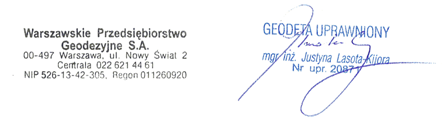 